(*) Los plazos del proceso de contratación se computarán a partir del día siguiente hábil de la publicación en el SICOES                                   BANCO CENTRAL DE BOLIVIA________________________________________________________________________________________________                                 APOYO NACIONAL A LA PRODUCCIÓN Y EMPLEO                       CÓDIGO BCB:  ANPE-P N° 046/2021-1CDATOS DEL PROCESOS DE CONTRATACIÓNDATOS DEL PROCESOS DE CONTRATACIÓNDATOS DEL PROCESOS DE CONTRATACIÓNDATOS DEL PROCESOS DE CONTRATACIÓNDATOS DEL PROCESOS DE CONTRATACIÓNDATOS DEL PROCESOS DE CONTRATACIÓNDATOS DEL PROCESOS DE CONTRATACIÓNDATOS DEL PROCESOS DE CONTRATACIÓNDATOS DEL PROCESOS DE CONTRATACIÓNDATOS DEL PROCESOS DE CONTRATACIÓNDATOS DEL PROCESOS DE CONTRATACIÓNDATOS DEL PROCESOS DE CONTRATACIÓNDATOS DEL PROCESOS DE CONTRATACIÓNDATOS DEL PROCESOS DE CONTRATACIÓNDATOS DEL PROCESOS DE CONTRATACIÓNDATOS DEL PROCESOS DE CONTRATACIÓNDATOS DEL PROCESOS DE CONTRATACIÓNDATOS DEL PROCESOS DE CONTRATACIÓNDATOS DEL PROCESOS DE CONTRATACIÓNDATOS DEL PROCESOS DE CONTRATACIÓNDATOS DEL PROCESOS DE CONTRATACIÓNDATOS DEL PROCESOS DE CONTRATACIÓNDATOS DEL PROCESOS DE CONTRATACIÓNDATOS DEL PROCESOS DE CONTRATACIÓNDATOS DEL PROCESOS DE CONTRATACIÓNDATOS DEL PROCESOS DE CONTRATACIÓNEntidad ConvocanteBANCO CENTRAL DE BOLIVIABANCO CENTRAL DE BOLIVIABANCO CENTRAL DE BOLIVIABANCO CENTRAL DE BOLIVIABANCO CENTRAL DE BOLIVIABANCO CENTRAL DE BOLIVIABANCO CENTRAL DE BOLIVIABANCO CENTRAL DE BOLIVIABANCO CENTRAL DE BOLIVIABANCO CENTRAL DE BOLIVIABANCO CENTRAL DE BOLIVIABANCO CENTRAL DE BOLIVIABANCO CENTRAL DE BOLIVIABANCO CENTRAL DE BOLIVIABANCO CENTRAL DE BOLIVIABANCO CENTRAL DE BOLIVIABANCO CENTRAL DE BOLIVIABANCO CENTRAL DE BOLIVIABANCO CENTRAL DE BOLIVIABANCO CENTRAL DE BOLIVIABANCO CENTRAL DE BOLIVIABANCO CENTRAL DE BOLIVIABANCO CENTRAL DE BOLIVIABANCO CENTRAL DE BOLIVIAModalidad de contrataciónApoyo Nacional a la Producción y Empleo - ANPEApoyo Nacional a la Producción y Empleo - ANPEApoyo Nacional a la Producción y Empleo - ANPEApoyo Nacional a la Producción y Empleo - ANPEApoyo Nacional a la Producción y Empleo - ANPEApoyo Nacional a la Producción y Empleo - ANPEApoyo Nacional a la Producción y Empleo - ANPEApoyo Nacional a la Producción y Empleo - ANPEApoyo Nacional a la Producción y Empleo - ANPECódigo Interno que la Entidad utiliza para identificar el procesoCódigo Interno que la Entidad utiliza para identificar el procesoCódigo Interno que la Entidad utiliza para identificar el procesoCódigo Interno que la Entidad utiliza para identificar el procesoCódigo Interno que la Entidad utiliza para identificar el procesoCódigo Interno que la Entidad utiliza para identificar el procesoCódigo Interno que la Entidad utiliza para identificar el procesoCódigo Interno que la Entidad utiliza para identificar el procesoCódigo Interno que la Entidad utiliza para identificar el procesoCódigo Interno que la Entidad utiliza para identificar el procesoANPE-P N° 046/2021-1CANPE-P N° 046/2021-1CANPE-P N° 046/2021-1CANPE-P N° 046/2021-1CModalidad de contrataciónApoyo Nacional a la Producción y Empleo - ANPEApoyo Nacional a la Producción y Empleo - ANPEApoyo Nacional a la Producción y Empleo - ANPEApoyo Nacional a la Producción y Empleo - ANPEApoyo Nacional a la Producción y Empleo - ANPEApoyo Nacional a la Producción y Empleo - ANPEApoyo Nacional a la Producción y Empleo - ANPEApoyo Nacional a la Producción y Empleo - ANPEApoyo Nacional a la Producción y Empleo - ANPECódigo Interno que la Entidad utiliza para identificar el procesoCódigo Interno que la Entidad utiliza para identificar el procesoCódigo Interno que la Entidad utiliza para identificar el procesoCódigo Interno que la Entidad utiliza para identificar el procesoCódigo Interno que la Entidad utiliza para identificar el procesoCódigo Interno que la Entidad utiliza para identificar el procesoCódigo Interno que la Entidad utiliza para identificar el procesoCódigo Interno que la Entidad utiliza para identificar el procesoCódigo Interno que la Entidad utiliza para identificar el procesoCódigo Interno que la Entidad utiliza para identificar el procesoANPE-P N° 046/2021-1CANPE-P N° 046/2021-1CANPE-P N° 046/2021-1CANPE-P N° 046/2021-1CCUCE21-0951-00-1161621-1-1Gestión2021Objeto de la contrataciónREVALÚO TÉCNICO DE ACTIVOS FIJOS E INTANGIBLES DEL BANCO CENTRAL DE BOLIVIA REVALÚO TÉCNICO DE ACTIVOS FIJOS E INTANGIBLES DEL BANCO CENTRAL DE BOLIVIA REVALÚO TÉCNICO DE ACTIVOS FIJOS E INTANGIBLES DEL BANCO CENTRAL DE BOLIVIA REVALÚO TÉCNICO DE ACTIVOS FIJOS E INTANGIBLES DEL BANCO CENTRAL DE BOLIVIA REVALÚO TÉCNICO DE ACTIVOS FIJOS E INTANGIBLES DEL BANCO CENTRAL DE BOLIVIA REVALÚO TÉCNICO DE ACTIVOS FIJOS E INTANGIBLES DEL BANCO CENTRAL DE BOLIVIA REVALÚO TÉCNICO DE ACTIVOS FIJOS E INTANGIBLES DEL BANCO CENTRAL DE BOLIVIA REVALÚO TÉCNICO DE ACTIVOS FIJOS E INTANGIBLES DEL BANCO CENTRAL DE BOLIVIA REVALÚO TÉCNICO DE ACTIVOS FIJOS E INTANGIBLES DEL BANCO CENTRAL DE BOLIVIA REVALÚO TÉCNICO DE ACTIVOS FIJOS E INTANGIBLES DEL BANCO CENTRAL DE BOLIVIA REVALÚO TÉCNICO DE ACTIVOS FIJOS E INTANGIBLES DEL BANCO CENTRAL DE BOLIVIA REVALÚO TÉCNICO DE ACTIVOS FIJOS E INTANGIBLES DEL BANCO CENTRAL DE BOLIVIA REVALÚO TÉCNICO DE ACTIVOS FIJOS E INTANGIBLES DEL BANCO CENTRAL DE BOLIVIA REVALÚO TÉCNICO DE ACTIVOS FIJOS E INTANGIBLES DEL BANCO CENTRAL DE BOLIVIA REVALÚO TÉCNICO DE ACTIVOS FIJOS E INTANGIBLES DEL BANCO CENTRAL DE BOLIVIA REVALÚO TÉCNICO DE ACTIVOS FIJOS E INTANGIBLES DEL BANCO CENTRAL DE BOLIVIA REVALÚO TÉCNICO DE ACTIVOS FIJOS E INTANGIBLES DEL BANCO CENTRAL DE BOLIVIA REVALÚO TÉCNICO DE ACTIVOS FIJOS E INTANGIBLES DEL BANCO CENTRAL DE BOLIVIA REVALÚO TÉCNICO DE ACTIVOS FIJOS E INTANGIBLES DEL BANCO CENTRAL DE BOLIVIA REVALÚO TÉCNICO DE ACTIVOS FIJOS E INTANGIBLES DEL BANCO CENTRAL DE BOLIVIA REVALÚO TÉCNICO DE ACTIVOS FIJOS E INTANGIBLES DEL BANCO CENTRAL DE BOLIVIA REVALÚO TÉCNICO DE ACTIVOS FIJOS E INTANGIBLES DEL BANCO CENTRAL DE BOLIVIA REVALÚO TÉCNICO DE ACTIVOS FIJOS E INTANGIBLES DEL BANCO CENTRAL DE BOLIVIA REVALÚO TÉCNICO DE ACTIVOS FIJOS E INTANGIBLES DEL BANCO CENTRAL DE BOLIVIA REVALÚO TÉCNICO DE ACTIVOS FIJOS E INTANGIBLES DEL BANCO CENTRAL DE BOLIVIA REVALÚO TÉCNICO DE ACTIVOS FIJOS E INTANGIBLES DEL BANCO CENTRAL DE BOLIVIA REVALÚO TÉCNICO DE ACTIVOS FIJOS E INTANGIBLES DEL BANCO CENTRAL DE BOLIVIA REVALÚO TÉCNICO DE ACTIVOS FIJOS E INTANGIBLES DEL BANCO CENTRAL DE BOLIVIA Método de Selección y AdjudicaciónCalidadCalidadCalidadCalidadCalidadCalidadCalidadCalidadXCalidad Propuesta Técnica y CostoCalidad Propuesta Técnica y CostoCalidad Propuesta Técnica y CostoCalidad Propuesta Técnica y CostoCalidad Propuesta Técnica y CostoCalidad Propuesta Técnica y CostoCalidad Propuesta Técnica y CostoCalidad Propuesta Técnica y CostoCalidad Propuesta Técnica y CostoCalidad Propuesta Técnica y CostoMétodo de Selección y AdjudicaciónMétodo de Selección y AdjudicaciónPresupuesto FijoPresupuesto FijoPresupuesto FijoPresupuesto FijoPresupuesto FijoPresupuesto FijoPresupuesto FijoPresupuesto FijoMenor CostoMenor CostoMenor CostoMenor CostoMenor CostoMenor CostoMenor CostoMenor CostoMenor CostoForma de AdjudicaciónPor el TotalPor el TotalPor el TotalPor el TotalPor el TotalPor el TotalPrecio ReferencialBs480.000,00 (Cuatrocientos Ochenta Mil 00/100 bolivianos)Bs480.000,00 (Cuatrocientos Ochenta Mil 00/100 bolivianos)Bs480.000,00 (Cuatrocientos Ochenta Mil 00/100 bolivianos)Bs480.000,00 (Cuatrocientos Ochenta Mil 00/100 bolivianos)Bs480.000,00 (Cuatrocientos Ochenta Mil 00/100 bolivianos)Bs480.000,00 (Cuatrocientos Ochenta Mil 00/100 bolivianos)Bs480.000,00 (Cuatrocientos Ochenta Mil 00/100 bolivianos)Bs480.000,00 (Cuatrocientos Ochenta Mil 00/100 bolivianos)Bs480.000,00 (Cuatrocientos Ochenta Mil 00/100 bolivianos)Bs480.000,00 (Cuatrocientos Ochenta Mil 00/100 bolivianos)Bs480.000,00 (Cuatrocientos Ochenta Mil 00/100 bolivianos)Bs480.000,00 (Cuatrocientos Ochenta Mil 00/100 bolivianos)Bs480.000,00 (Cuatrocientos Ochenta Mil 00/100 bolivianos)Bs480.000,00 (Cuatrocientos Ochenta Mil 00/100 bolivianos)Bs480.000,00 (Cuatrocientos Ochenta Mil 00/100 bolivianos)Bs480.000,00 (Cuatrocientos Ochenta Mil 00/100 bolivianos)Bs480.000,00 (Cuatrocientos Ochenta Mil 00/100 bolivianos)Bs480.000,00 (Cuatrocientos Ochenta Mil 00/100 bolivianos)Bs480.000,00 (Cuatrocientos Ochenta Mil 00/100 bolivianos)Bs480.000,00 (Cuatrocientos Ochenta Mil 00/100 bolivianos)Bs480.000,00 (Cuatrocientos Ochenta Mil 00/100 bolivianos)Bs480.000,00 (Cuatrocientos Ochenta Mil 00/100 bolivianos)Bs480.000,00 (Cuatrocientos Ochenta Mil 00/100 bolivianos)Bs480.000,00 (Cuatrocientos Ochenta Mil 00/100 bolivianos)Bs480.000,00 (Cuatrocientos Ochenta Mil 00/100 bolivianos)Bs480.000,00 (Cuatrocientos Ochenta Mil 00/100 bolivianos)Bs480.000,00 (Cuatrocientos Ochenta Mil 00/100 bolivianos)Bs480.000,00 (Cuatrocientos Ochenta Mil 00/100 bolivianos)Precio ReferencialBs480.000,00 (Cuatrocientos Ochenta Mil 00/100 bolivianos)Bs480.000,00 (Cuatrocientos Ochenta Mil 00/100 bolivianos)Bs480.000,00 (Cuatrocientos Ochenta Mil 00/100 bolivianos)Bs480.000,00 (Cuatrocientos Ochenta Mil 00/100 bolivianos)Bs480.000,00 (Cuatrocientos Ochenta Mil 00/100 bolivianos)Bs480.000,00 (Cuatrocientos Ochenta Mil 00/100 bolivianos)Bs480.000,00 (Cuatrocientos Ochenta Mil 00/100 bolivianos)Bs480.000,00 (Cuatrocientos Ochenta Mil 00/100 bolivianos)Bs480.000,00 (Cuatrocientos Ochenta Mil 00/100 bolivianos)Bs480.000,00 (Cuatrocientos Ochenta Mil 00/100 bolivianos)Bs480.000,00 (Cuatrocientos Ochenta Mil 00/100 bolivianos)Bs480.000,00 (Cuatrocientos Ochenta Mil 00/100 bolivianos)Bs480.000,00 (Cuatrocientos Ochenta Mil 00/100 bolivianos)Bs480.000,00 (Cuatrocientos Ochenta Mil 00/100 bolivianos)Bs480.000,00 (Cuatrocientos Ochenta Mil 00/100 bolivianos)Bs480.000,00 (Cuatrocientos Ochenta Mil 00/100 bolivianos)Bs480.000,00 (Cuatrocientos Ochenta Mil 00/100 bolivianos)Bs480.000,00 (Cuatrocientos Ochenta Mil 00/100 bolivianos)Bs480.000,00 (Cuatrocientos Ochenta Mil 00/100 bolivianos)Bs480.000,00 (Cuatrocientos Ochenta Mil 00/100 bolivianos)Bs480.000,00 (Cuatrocientos Ochenta Mil 00/100 bolivianos)Bs480.000,00 (Cuatrocientos Ochenta Mil 00/100 bolivianos)Bs480.000,00 (Cuatrocientos Ochenta Mil 00/100 bolivianos)Bs480.000,00 (Cuatrocientos Ochenta Mil 00/100 bolivianos)Bs480.000,00 (Cuatrocientos Ochenta Mil 00/100 bolivianos)Bs480.000,00 (Cuatrocientos Ochenta Mil 00/100 bolivianos)Bs480.000,00 (Cuatrocientos Ochenta Mil 00/100 bolivianos)Bs480.000,00 (Cuatrocientos Ochenta Mil 00/100 bolivianos)La contratación se formalizará medianteContratoContratoContratoContratoContratoContratoPlazo para la ejecución de la Consultoría (días calendario)La Consultoría deberá realizarse en un plazo de 90 días calendario, de acuerdo a plan de trabajo y cronograma aprobado por la Contraparte.La Consultoría deberá realizarse en un plazo de 90 días calendario, de acuerdo a plan de trabajo y cronograma aprobado por la Contraparte.La Consultoría deberá realizarse en un plazo de 90 días calendario, de acuerdo a plan de trabajo y cronograma aprobado por la Contraparte.La Consultoría deberá realizarse en un plazo de 90 días calendario, de acuerdo a plan de trabajo y cronograma aprobado por la Contraparte.La Consultoría deberá realizarse en un plazo de 90 días calendario, de acuerdo a plan de trabajo y cronograma aprobado por la Contraparte.La Consultoría deberá realizarse en un plazo de 90 días calendario, de acuerdo a plan de trabajo y cronograma aprobado por la Contraparte.La Consultoría deberá realizarse en un plazo de 90 días calendario, de acuerdo a plan de trabajo y cronograma aprobado por la Contraparte.La Consultoría deberá realizarse en un plazo de 90 días calendario, de acuerdo a plan de trabajo y cronograma aprobado por la Contraparte.La Consultoría deberá realizarse en un plazo de 90 días calendario, de acuerdo a plan de trabajo y cronograma aprobado por la Contraparte.La Consultoría deberá realizarse en un plazo de 90 días calendario, de acuerdo a plan de trabajo y cronograma aprobado por la Contraparte.La Consultoría deberá realizarse en un plazo de 90 días calendario, de acuerdo a plan de trabajo y cronograma aprobado por la Contraparte.La Consultoría deberá realizarse en un plazo de 90 días calendario, de acuerdo a plan de trabajo y cronograma aprobado por la Contraparte.La Consultoría deberá realizarse en un plazo de 90 días calendario, de acuerdo a plan de trabajo y cronograma aprobado por la Contraparte.La Consultoría deberá realizarse en un plazo de 90 días calendario, de acuerdo a plan de trabajo y cronograma aprobado por la Contraparte.La Consultoría deberá realizarse en un plazo de 90 días calendario, de acuerdo a plan de trabajo y cronograma aprobado por la Contraparte.La Consultoría deberá realizarse en un plazo de 90 días calendario, de acuerdo a plan de trabajo y cronograma aprobado por la Contraparte.La Consultoría deberá realizarse en un plazo de 90 días calendario, de acuerdo a plan de trabajo y cronograma aprobado por la Contraparte.La Consultoría deberá realizarse en un plazo de 90 días calendario, de acuerdo a plan de trabajo y cronograma aprobado por la Contraparte.La Consultoría deberá realizarse en un plazo de 90 días calendario, de acuerdo a plan de trabajo y cronograma aprobado por la Contraparte.La Consultoría deberá realizarse en un plazo de 90 días calendario, de acuerdo a plan de trabajo y cronograma aprobado por la Contraparte.La Consultoría deberá realizarse en un plazo de 90 días calendario, de acuerdo a plan de trabajo y cronograma aprobado por la Contraparte.La Consultoría deberá realizarse en un plazo de 90 días calendario, de acuerdo a plan de trabajo y cronograma aprobado por la Contraparte.La Consultoría deberá realizarse en un plazo de 90 días calendario, de acuerdo a plan de trabajo y cronograma aprobado por la Contraparte.La Consultoría deberá realizarse en un plazo de 90 días calendario, de acuerdo a plan de trabajo y cronograma aprobado por la Contraparte.La Consultoría deberá realizarse en un plazo de 90 días calendario, de acuerdo a plan de trabajo y cronograma aprobado por la Contraparte.La Consultoría deberá realizarse en un plazo de 90 días calendario, de acuerdo a plan de trabajo y cronograma aprobado por la Contraparte.La Consultoría deberá realizarse en un plazo de 90 días calendario, de acuerdo a plan de trabajo y cronograma aprobado por la Contraparte.La Consultoría deberá realizarse en un plazo de 90 días calendario, de acuerdo a plan de trabajo y cronograma aprobado por la Contraparte.Plazo para la ejecución de la Consultoría (días calendario)La Consultoría deberá realizarse en un plazo de 90 días calendario, de acuerdo a plan de trabajo y cronograma aprobado por la Contraparte.La Consultoría deberá realizarse en un plazo de 90 días calendario, de acuerdo a plan de trabajo y cronograma aprobado por la Contraparte.La Consultoría deberá realizarse en un plazo de 90 días calendario, de acuerdo a plan de trabajo y cronograma aprobado por la Contraparte.La Consultoría deberá realizarse en un plazo de 90 días calendario, de acuerdo a plan de trabajo y cronograma aprobado por la Contraparte.La Consultoría deberá realizarse en un plazo de 90 días calendario, de acuerdo a plan de trabajo y cronograma aprobado por la Contraparte.La Consultoría deberá realizarse en un plazo de 90 días calendario, de acuerdo a plan de trabajo y cronograma aprobado por la Contraparte.La Consultoría deberá realizarse en un plazo de 90 días calendario, de acuerdo a plan de trabajo y cronograma aprobado por la Contraparte.La Consultoría deberá realizarse en un plazo de 90 días calendario, de acuerdo a plan de trabajo y cronograma aprobado por la Contraparte.La Consultoría deberá realizarse en un plazo de 90 días calendario, de acuerdo a plan de trabajo y cronograma aprobado por la Contraparte.La Consultoría deberá realizarse en un plazo de 90 días calendario, de acuerdo a plan de trabajo y cronograma aprobado por la Contraparte.La Consultoría deberá realizarse en un plazo de 90 días calendario, de acuerdo a plan de trabajo y cronograma aprobado por la Contraparte.La Consultoría deberá realizarse en un plazo de 90 días calendario, de acuerdo a plan de trabajo y cronograma aprobado por la Contraparte.La Consultoría deberá realizarse en un plazo de 90 días calendario, de acuerdo a plan de trabajo y cronograma aprobado por la Contraparte.La Consultoría deberá realizarse en un plazo de 90 días calendario, de acuerdo a plan de trabajo y cronograma aprobado por la Contraparte.La Consultoría deberá realizarse en un plazo de 90 días calendario, de acuerdo a plan de trabajo y cronograma aprobado por la Contraparte.La Consultoría deberá realizarse en un plazo de 90 días calendario, de acuerdo a plan de trabajo y cronograma aprobado por la Contraparte.La Consultoría deberá realizarse en un plazo de 90 días calendario, de acuerdo a plan de trabajo y cronograma aprobado por la Contraparte.La Consultoría deberá realizarse en un plazo de 90 días calendario, de acuerdo a plan de trabajo y cronograma aprobado por la Contraparte.La Consultoría deberá realizarse en un plazo de 90 días calendario, de acuerdo a plan de trabajo y cronograma aprobado por la Contraparte.La Consultoría deberá realizarse en un plazo de 90 días calendario, de acuerdo a plan de trabajo y cronograma aprobado por la Contraparte.La Consultoría deberá realizarse en un plazo de 90 días calendario, de acuerdo a plan de trabajo y cronograma aprobado por la Contraparte.La Consultoría deberá realizarse en un plazo de 90 días calendario, de acuerdo a plan de trabajo y cronograma aprobado por la Contraparte.La Consultoría deberá realizarse en un plazo de 90 días calendario, de acuerdo a plan de trabajo y cronograma aprobado por la Contraparte.La Consultoría deberá realizarse en un plazo de 90 días calendario, de acuerdo a plan de trabajo y cronograma aprobado por la Contraparte.La Consultoría deberá realizarse en un plazo de 90 días calendario, de acuerdo a plan de trabajo y cronograma aprobado por la Contraparte.La Consultoría deberá realizarse en un plazo de 90 días calendario, de acuerdo a plan de trabajo y cronograma aprobado por la Contraparte.La Consultoría deberá realizarse en un plazo de 90 días calendario, de acuerdo a plan de trabajo y cronograma aprobado por la Contraparte.La Consultoría deberá realizarse en un plazo de 90 días calendario, de acuerdo a plan de trabajo y cronograma aprobado por la Contraparte.Lugar de Prestación del Servicio En la Ciudad de La Paz:Edificio Principal Ayacucho Esq. Mercado.Edificio Yanacocha esq. Ingavi (Archivo, Biblioteca e Imprenta)  Propiedad Horizontal del Edificio Colón Piso 6 Of. 606Avenida Montes Nº 650 (Ex - Corcosud)Calle 28 de Cota Cota Calle la Merced N° 3, zona Cota CotaCalle Constantino Carrión (calle 23) N° 26, manzano “C” de la zona de Achumani.Otras según corresponda.En la Ciudad de El Alto:Avenida 6 de Marzo Nº 811 (Ex - Cial)Archivo Intermedio en SenkataOtras según correspondaEn la Ciudad de Oruro:Calle 1ro. de Noviembre Entre Galvarro y Pagador.Otras según corresponda.En la Ciudad de Cochabamba:Calle Jordán N° 220, esquina Nataniel Aguirre.Terreno en ChiquicolloOtras según correspondaEn la Ciudad de Santa CruzCalle Las Jardineras, UV 34, Lotes C8 – C9 – C10Otras según corresponda.En la Ciudad de La Paz:Edificio Principal Ayacucho Esq. Mercado.Edificio Yanacocha esq. Ingavi (Archivo, Biblioteca e Imprenta)  Propiedad Horizontal del Edificio Colón Piso 6 Of. 606Avenida Montes Nº 650 (Ex - Corcosud)Calle 28 de Cota Cota Calle la Merced N° 3, zona Cota CotaCalle Constantino Carrión (calle 23) N° 26, manzano “C” de la zona de Achumani.Otras según corresponda.En la Ciudad de El Alto:Avenida 6 de Marzo Nº 811 (Ex - Cial)Archivo Intermedio en SenkataOtras según correspondaEn la Ciudad de Oruro:Calle 1ro. de Noviembre Entre Galvarro y Pagador.Otras según corresponda.En la Ciudad de Cochabamba:Calle Jordán N° 220, esquina Nataniel Aguirre.Terreno en ChiquicolloOtras según correspondaEn la Ciudad de Santa CruzCalle Las Jardineras, UV 34, Lotes C8 – C9 – C10Otras según corresponda.En la Ciudad de La Paz:Edificio Principal Ayacucho Esq. Mercado.Edificio Yanacocha esq. Ingavi (Archivo, Biblioteca e Imprenta)  Propiedad Horizontal del Edificio Colón Piso 6 Of. 606Avenida Montes Nº 650 (Ex - Corcosud)Calle 28 de Cota Cota Calle la Merced N° 3, zona Cota CotaCalle Constantino Carrión (calle 23) N° 26, manzano “C” de la zona de Achumani.Otras según corresponda.En la Ciudad de El Alto:Avenida 6 de Marzo Nº 811 (Ex - Cial)Archivo Intermedio en SenkataOtras según correspondaEn la Ciudad de Oruro:Calle 1ro. de Noviembre Entre Galvarro y Pagador.Otras según corresponda.En la Ciudad de Cochabamba:Calle Jordán N° 220, esquina Nataniel Aguirre.Terreno en ChiquicolloOtras según correspondaEn la Ciudad de Santa CruzCalle Las Jardineras, UV 34, Lotes C8 – C9 – C10Otras según corresponda.En la Ciudad de La Paz:Edificio Principal Ayacucho Esq. Mercado.Edificio Yanacocha esq. Ingavi (Archivo, Biblioteca e Imprenta)  Propiedad Horizontal del Edificio Colón Piso 6 Of. 606Avenida Montes Nº 650 (Ex - Corcosud)Calle 28 de Cota Cota Calle la Merced N° 3, zona Cota CotaCalle Constantino Carrión (calle 23) N° 26, manzano “C” de la zona de Achumani.Otras según corresponda.En la Ciudad de El Alto:Avenida 6 de Marzo Nº 811 (Ex - Cial)Archivo Intermedio en SenkataOtras según correspondaEn la Ciudad de Oruro:Calle 1ro. de Noviembre Entre Galvarro y Pagador.Otras según corresponda.En la Ciudad de Cochabamba:Calle Jordán N° 220, esquina Nataniel Aguirre.Terreno en ChiquicolloOtras según correspondaEn la Ciudad de Santa CruzCalle Las Jardineras, UV 34, Lotes C8 – C9 – C10Otras según corresponda.En la Ciudad de La Paz:Edificio Principal Ayacucho Esq. Mercado.Edificio Yanacocha esq. Ingavi (Archivo, Biblioteca e Imprenta)  Propiedad Horizontal del Edificio Colón Piso 6 Of. 606Avenida Montes Nº 650 (Ex - Corcosud)Calle 28 de Cota Cota Calle la Merced N° 3, zona Cota CotaCalle Constantino Carrión (calle 23) N° 26, manzano “C” de la zona de Achumani.Otras según corresponda.En la Ciudad de El Alto:Avenida 6 de Marzo Nº 811 (Ex - Cial)Archivo Intermedio en SenkataOtras según correspondaEn la Ciudad de Oruro:Calle 1ro. de Noviembre Entre Galvarro y Pagador.Otras según corresponda.En la Ciudad de Cochabamba:Calle Jordán N° 220, esquina Nataniel Aguirre.Terreno en ChiquicolloOtras según correspondaEn la Ciudad de Santa CruzCalle Las Jardineras, UV 34, Lotes C8 – C9 – C10Otras según corresponda.En la Ciudad de La Paz:Edificio Principal Ayacucho Esq. Mercado.Edificio Yanacocha esq. Ingavi (Archivo, Biblioteca e Imprenta)  Propiedad Horizontal del Edificio Colón Piso 6 Of. 606Avenida Montes Nº 650 (Ex - Corcosud)Calle 28 de Cota Cota Calle la Merced N° 3, zona Cota CotaCalle Constantino Carrión (calle 23) N° 26, manzano “C” de la zona de Achumani.Otras según corresponda.En la Ciudad de El Alto:Avenida 6 de Marzo Nº 811 (Ex - Cial)Archivo Intermedio en SenkataOtras según correspondaEn la Ciudad de Oruro:Calle 1ro. de Noviembre Entre Galvarro y Pagador.Otras según corresponda.En la Ciudad de Cochabamba:Calle Jordán N° 220, esquina Nataniel Aguirre.Terreno en ChiquicolloOtras según correspondaEn la Ciudad de Santa CruzCalle Las Jardineras, UV 34, Lotes C8 – C9 – C10Otras según corresponda.En la Ciudad de La Paz:Edificio Principal Ayacucho Esq. Mercado.Edificio Yanacocha esq. Ingavi (Archivo, Biblioteca e Imprenta)  Propiedad Horizontal del Edificio Colón Piso 6 Of. 606Avenida Montes Nº 650 (Ex - Corcosud)Calle 28 de Cota Cota Calle la Merced N° 3, zona Cota CotaCalle Constantino Carrión (calle 23) N° 26, manzano “C” de la zona de Achumani.Otras según corresponda.En la Ciudad de El Alto:Avenida 6 de Marzo Nº 811 (Ex - Cial)Archivo Intermedio en SenkataOtras según correspondaEn la Ciudad de Oruro:Calle 1ro. de Noviembre Entre Galvarro y Pagador.Otras según corresponda.En la Ciudad de Cochabamba:Calle Jordán N° 220, esquina Nataniel Aguirre.Terreno en ChiquicolloOtras según correspondaEn la Ciudad de Santa CruzCalle Las Jardineras, UV 34, Lotes C8 – C9 – C10Otras según corresponda.En la Ciudad de La Paz:Edificio Principal Ayacucho Esq. Mercado.Edificio Yanacocha esq. Ingavi (Archivo, Biblioteca e Imprenta)  Propiedad Horizontal del Edificio Colón Piso 6 Of. 606Avenida Montes Nº 650 (Ex - Corcosud)Calle 28 de Cota Cota Calle la Merced N° 3, zona Cota CotaCalle Constantino Carrión (calle 23) N° 26, manzano “C” de la zona de Achumani.Otras según corresponda.En la Ciudad de El Alto:Avenida 6 de Marzo Nº 811 (Ex - Cial)Archivo Intermedio en SenkataOtras según correspondaEn la Ciudad de Oruro:Calle 1ro. de Noviembre Entre Galvarro y Pagador.Otras según corresponda.En la Ciudad de Cochabamba:Calle Jordán N° 220, esquina Nataniel Aguirre.Terreno en ChiquicolloOtras según correspondaEn la Ciudad de Santa CruzCalle Las Jardineras, UV 34, Lotes C8 – C9 – C10Otras según corresponda.En la Ciudad de La Paz:Edificio Principal Ayacucho Esq. Mercado.Edificio Yanacocha esq. Ingavi (Archivo, Biblioteca e Imprenta)  Propiedad Horizontal del Edificio Colón Piso 6 Of. 606Avenida Montes Nº 650 (Ex - Corcosud)Calle 28 de Cota Cota Calle la Merced N° 3, zona Cota CotaCalle Constantino Carrión (calle 23) N° 26, manzano “C” de la zona de Achumani.Otras según corresponda.En la Ciudad de El Alto:Avenida 6 de Marzo Nº 811 (Ex - Cial)Archivo Intermedio en SenkataOtras según correspondaEn la Ciudad de Oruro:Calle 1ro. de Noviembre Entre Galvarro y Pagador.Otras según corresponda.En la Ciudad de Cochabamba:Calle Jordán N° 220, esquina Nataniel Aguirre.Terreno en ChiquicolloOtras según correspondaEn la Ciudad de Santa CruzCalle Las Jardineras, UV 34, Lotes C8 – C9 – C10Otras según corresponda.En la Ciudad de La Paz:Edificio Principal Ayacucho Esq. Mercado.Edificio Yanacocha esq. Ingavi (Archivo, Biblioteca e Imprenta)  Propiedad Horizontal del Edificio Colón Piso 6 Of. 606Avenida Montes Nº 650 (Ex - Corcosud)Calle 28 de Cota Cota Calle la Merced N° 3, zona Cota CotaCalle Constantino Carrión (calle 23) N° 26, manzano “C” de la zona de Achumani.Otras según corresponda.En la Ciudad de El Alto:Avenida 6 de Marzo Nº 811 (Ex - Cial)Archivo Intermedio en SenkataOtras según correspondaEn la Ciudad de Oruro:Calle 1ro. de Noviembre Entre Galvarro y Pagador.Otras según corresponda.En la Ciudad de Cochabamba:Calle Jordán N° 220, esquina Nataniel Aguirre.Terreno en ChiquicolloOtras según correspondaEn la Ciudad de Santa CruzCalle Las Jardineras, UV 34, Lotes C8 – C9 – C10Otras según corresponda.En la Ciudad de La Paz:Edificio Principal Ayacucho Esq. Mercado.Edificio Yanacocha esq. Ingavi (Archivo, Biblioteca e Imprenta)  Propiedad Horizontal del Edificio Colón Piso 6 Of. 606Avenida Montes Nº 650 (Ex - Corcosud)Calle 28 de Cota Cota Calle la Merced N° 3, zona Cota CotaCalle Constantino Carrión (calle 23) N° 26, manzano “C” de la zona de Achumani.Otras según corresponda.En la Ciudad de El Alto:Avenida 6 de Marzo Nº 811 (Ex - Cial)Archivo Intermedio en SenkataOtras según correspondaEn la Ciudad de Oruro:Calle 1ro. de Noviembre Entre Galvarro y Pagador.Otras según corresponda.En la Ciudad de Cochabamba:Calle Jordán N° 220, esquina Nataniel Aguirre.Terreno en ChiquicolloOtras según correspondaEn la Ciudad de Santa CruzCalle Las Jardineras, UV 34, Lotes C8 – C9 – C10Otras según corresponda.En la Ciudad de La Paz:Edificio Principal Ayacucho Esq. Mercado.Edificio Yanacocha esq. Ingavi (Archivo, Biblioteca e Imprenta)  Propiedad Horizontal del Edificio Colón Piso 6 Of. 606Avenida Montes Nº 650 (Ex - Corcosud)Calle 28 de Cota Cota Calle la Merced N° 3, zona Cota CotaCalle Constantino Carrión (calle 23) N° 26, manzano “C” de la zona de Achumani.Otras según corresponda.En la Ciudad de El Alto:Avenida 6 de Marzo Nº 811 (Ex - Cial)Archivo Intermedio en SenkataOtras según correspondaEn la Ciudad de Oruro:Calle 1ro. de Noviembre Entre Galvarro y Pagador.Otras según corresponda.En la Ciudad de Cochabamba:Calle Jordán N° 220, esquina Nataniel Aguirre.Terreno en ChiquicolloOtras según correspondaEn la Ciudad de Santa CruzCalle Las Jardineras, UV 34, Lotes C8 – C9 – C10Otras según corresponda.En la Ciudad de La Paz:Edificio Principal Ayacucho Esq. Mercado.Edificio Yanacocha esq. Ingavi (Archivo, Biblioteca e Imprenta)  Propiedad Horizontal del Edificio Colón Piso 6 Of. 606Avenida Montes Nº 650 (Ex - Corcosud)Calle 28 de Cota Cota Calle la Merced N° 3, zona Cota CotaCalle Constantino Carrión (calle 23) N° 26, manzano “C” de la zona de Achumani.Otras según corresponda.En la Ciudad de El Alto:Avenida 6 de Marzo Nº 811 (Ex - Cial)Archivo Intermedio en SenkataOtras según correspondaEn la Ciudad de Oruro:Calle 1ro. de Noviembre Entre Galvarro y Pagador.Otras según corresponda.En la Ciudad de Cochabamba:Calle Jordán N° 220, esquina Nataniel Aguirre.Terreno en ChiquicolloOtras según correspondaEn la Ciudad de Santa CruzCalle Las Jardineras, UV 34, Lotes C8 – C9 – C10Otras según corresponda.En la Ciudad de La Paz:Edificio Principal Ayacucho Esq. Mercado.Edificio Yanacocha esq. Ingavi (Archivo, Biblioteca e Imprenta)  Propiedad Horizontal del Edificio Colón Piso 6 Of. 606Avenida Montes Nº 650 (Ex - Corcosud)Calle 28 de Cota Cota Calle la Merced N° 3, zona Cota CotaCalle Constantino Carrión (calle 23) N° 26, manzano “C” de la zona de Achumani.Otras según corresponda.En la Ciudad de El Alto:Avenida 6 de Marzo Nº 811 (Ex - Cial)Archivo Intermedio en SenkataOtras según correspondaEn la Ciudad de Oruro:Calle 1ro. de Noviembre Entre Galvarro y Pagador.Otras según corresponda.En la Ciudad de Cochabamba:Calle Jordán N° 220, esquina Nataniel Aguirre.Terreno en ChiquicolloOtras según correspondaEn la Ciudad de Santa CruzCalle Las Jardineras, UV 34, Lotes C8 – C9 – C10Otras según corresponda.En la Ciudad de La Paz:Edificio Principal Ayacucho Esq. Mercado.Edificio Yanacocha esq. Ingavi (Archivo, Biblioteca e Imprenta)  Propiedad Horizontal del Edificio Colón Piso 6 Of. 606Avenida Montes Nº 650 (Ex - Corcosud)Calle 28 de Cota Cota Calle la Merced N° 3, zona Cota CotaCalle Constantino Carrión (calle 23) N° 26, manzano “C” de la zona de Achumani.Otras según corresponda.En la Ciudad de El Alto:Avenida 6 de Marzo Nº 811 (Ex - Cial)Archivo Intermedio en SenkataOtras según correspondaEn la Ciudad de Oruro:Calle 1ro. de Noviembre Entre Galvarro y Pagador.Otras según corresponda.En la Ciudad de Cochabamba:Calle Jordán N° 220, esquina Nataniel Aguirre.Terreno en ChiquicolloOtras según correspondaEn la Ciudad de Santa CruzCalle Las Jardineras, UV 34, Lotes C8 – C9 – C10Otras según corresponda.En la Ciudad de La Paz:Edificio Principal Ayacucho Esq. Mercado.Edificio Yanacocha esq. Ingavi (Archivo, Biblioteca e Imprenta)  Propiedad Horizontal del Edificio Colón Piso 6 Of. 606Avenida Montes Nº 650 (Ex - Corcosud)Calle 28 de Cota Cota Calle la Merced N° 3, zona Cota CotaCalle Constantino Carrión (calle 23) N° 26, manzano “C” de la zona de Achumani.Otras según corresponda.En la Ciudad de El Alto:Avenida 6 de Marzo Nº 811 (Ex - Cial)Archivo Intermedio en SenkataOtras según correspondaEn la Ciudad de Oruro:Calle 1ro. de Noviembre Entre Galvarro y Pagador.Otras según corresponda.En la Ciudad de Cochabamba:Calle Jordán N° 220, esquina Nataniel Aguirre.Terreno en ChiquicolloOtras según correspondaEn la Ciudad de Santa CruzCalle Las Jardineras, UV 34, Lotes C8 – C9 – C10Otras según corresponda.En la Ciudad de La Paz:Edificio Principal Ayacucho Esq. Mercado.Edificio Yanacocha esq. Ingavi (Archivo, Biblioteca e Imprenta)  Propiedad Horizontal del Edificio Colón Piso 6 Of. 606Avenida Montes Nº 650 (Ex - Corcosud)Calle 28 de Cota Cota Calle la Merced N° 3, zona Cota CotaCalle Constantino Carrión (calle 23) N° 26, manzano “C” de la zona de Achumani.Otras según corresponda.En la Ciudad de El Alto:Avenida 6 de Marzo Nº 811 (Ex - Cial)Archivo Intermedio en SenkataOtras según correspondaEn la Ciudad de Oruro:Calle 1ro. de Noviembre Entre Galvarro y Pagador.Otras según corresponda.En la Ciudad de Cochabamba:Calle Jordán N° 220, esquina Nataniel Aguirre.Terreno en ChiquicolloOtras según correspondaEn la Ciudad de Santa CruzCalle Las Jardineras, UV 34, Lotes C8 – C9 – C10Otras según corresponda.En la Ciudad de La Paz:Edificio Principal Ayacucho Esq. Mercado.Edificio Yanacocha esq. Ingavi (Archivo, Biblioteca e Imprenta)  Propiedad Horizontal del Edificio Colón Piso 6 Of. 606Avenida Montes Nº 650 (Ex - Corcosud)Calle 28 de Cota Cota Calle la Merced N° 3, zona Cota CotaCalle Constantino Carrión (calle 23) N° 26, manzano “C” de la zona de Achumani.Otras según corresponda.En la Ciudad de El Alto:Avenida 6 de Marzo Nº 811 (Ex - Cial)Archivo Intermedio en SenkataOtras según correspondaEn la Ciudad de Oruro:Calle 1ro. de Noviembre Entre Galvarro y Pagador.Otras según corresponda.En la Ciudad de Cochabamba:Calle Jordán N° 220, esquina Nataniel Aguirre.Terreno en ChiquicolloOtras según correspondaEn la Ciudad de Santa CruzCalle Las Jardineras, UV 34, Lotes C8 – C9 – C10Otras según corresponda.En la Ciudad de La Paz:Edificio Principal Ayacucho Esq. Mercado.Edificio Yanacocha esq. Ingavi (Archivo, Biblioteca e Imprenta)  Propiedad Horizontal del Edificio Colón Piso 6 Of. 606Avenida Montes Nº 650 (Ex - Corcosud)Calle 28 de Cota Cota Calle la Merced N° 3, zona Cota CotaCalle Constantino Carrión (calle 23) N° 26, manzano “C” de la zona de Achumani.Otras según corresponda.En la Ciudad de El Alto:Avenida 6 de Marzo Nº 811 (Ex - Cial)Archivo Intermedio en SenkataOtras según correspondaEn la Ciudad de Oruro:Calle 1ro. de Noviembre Entre Galvarro y Pagador.Otras según corresponda.En la Ciudad de Cochabamba:Calle Jordán N° 220, esquina Nataniel Aguirre.Terreno en ChiquicolloOtras según correspondaEn la Ciudad de Santa CruzCalle Las Jardineras, UV 34, Lotes C8 – C9 – C10Otras según corresponda.En la Ciudad de La Paz:Edificio Principal Ayacucho Esq. Mercado.Edificio Yanacocha esq. Ingavi (Archivo, Biblioteca e Imprenta)  Propiedad Horizontal del Edificio Colón Piso 6 Of. 606Avenida Montes Nº 650 (Ex - Corcosud)Calle 28 de Cota Cota Calle la Merced N° 3, zona Cota CotaCalle Constantino Carrión (calle 23) N° 26, manzano “C” de la zona de Achumani.Otras según corresponda.En la Ciudad de El Alto:Avenida 6 de Marzo Nº 811 (Ex - Cial)Archivo Intermedio en SenkataOtras según correspondaEn la Ciudad de Oruro:Calle 1ro. de Noviembre Entre Galvarro y Pagador.Otras según corresponda.En la Ciudad de Cochabamba:Calle Jordán N° 220, esquina Nataniel Aguirre.Terreno en ChiquicolloOtras según correspondaEn la Ciudad de Santa CruzCalle Las Jardineras, UV 34, Lotes C8 – C9 – C10Otras según corresponda.En la Ciudad de La Paz:Edificio Principal Ayacucho Esq. Mercado.Edificio Yanacocha esq. Ingavi (Archivo, Biblioteca e Imprenta)  Propiedad Horizontal del Edificio Colón Piso 6 Of. 606Avenida Montes Nº 650 (Ex - Corcosud)Calle 28 de Cota Cota Calle la Merced N° 3, zona Cota CotaCalle Constantino Carrión (calle 23) N° 26, manzano “C” de la zona de Achumani.Otras según corresponda.En la Ciudad de El Alto:Avenida 6 de Marzo Nº 811 (Ex - Cial)Archivo Intermedio en SenkataOtras según correspondaEn la Ciudad de Oruro:Calle 1ro. de Noviembre Entre Galvarro y Pagador.Otras según corresponda.En la Ciudad de Cochabamba:Calle Jordán N° 220, esquina Nataniel Aguirre.Terreno en ChiquicolloOtras según correspondaEn la Ciudad de Santa CruzCalle Las Jardineras, UV 34, Lotes C8 – C9 – C10Otras según corresponda.En la Ciudad de La Paz:Edificio Principal Ayacucho Esq. Mercado.Edificio Yanacocha esq. Ingavi (Archivo, Biblioteca e Imprenta)  Propiedad Horizontal del Edificio Colón Piso 6 Of. 606Avenida Montes Nº 650 (Ex - Corcosud)Calle 28 de Cota Cota Calle la Merced N° 3, zona Cota CotaCalle Constantino Carrión (calle 23) N° 26, manzano “C” de la zona de Achumani.Otras según corresponda.En la Ciudad de El Alto:Avenida 6 de Marzo Nº 811 (Ex - Cial)Archivo Intermedio en SenkataOtras según correspondaEn la Ciudad de Oruro:Calle 1ro. de Noviembre Entre Galvarro y Pagador.Otras según corresponda.En la Ciudad de Cochabamba:Calle Jordán N° 220, esquina Nataniel Aguirre.Terreno en ChiquicolloOtras según correspondaEn la Ciudad de Santa CruzCalle Las Jardineras, UV 34, Lotes C8 – C9 – C10Otras según corresponda.En la Ciudad de La Paz:Edificio Principal Ayacucho Esq. Mercado.Edificio Yanacocha esq. Ingavi (Archivo, Biblioteca e Imprenta)  Propiedad Horizontal del Edificio Colón Piso 6 Of. 606Avenida Montes Nº 650 (Ex - Corcosud)Calle 28 de Cota Cota Calle la Merced N° 3, zona Cota CotaCalle Constantino Carrión (calle 23) N° 26, manzano “C” de la zona de Achumani.Otras según corresponda.En la Ciudad de El Alto:Avenida 6 de Marzo Nº 811 (Ex - Cial)Archivo Intermedio en SenkataOtras según correspondaEn la Ciudad de Oruro:Calle 1ro. de Noviembre Entre Galvarro y Pagador.Otras según corresponda.En la Ciudad de Cochabamba:Calle Jordán N° 220, esquina Nataniel Aguirre.Terreno en ChiquicolloOtras según correspondaEn la Ciudad de Santa CruzCalle Las Jardineras, UV 34, Lotes C8 – C9 – C10Otras según corresponda.En la Ciudad de La Paz:Edificio Principal Ayacucho Esq. Mercado.Edificio Yanacocha esq. Ingavi (Archivo, Biblioteca e Imprenta)  Propiedad Horizontal del Edificio Colón Piso 6 Of. 606Avenida Montes Nº 650 (Ex - Corcosud)Calle 28 de Cota Cota Calle la Merced N° 3, zona Cota CotaCalle Constantino Carrión (calle 23) N° 26, manzano “C” de la zona de Achumani.Otras según corresponda.En la Ciudad de El Alto:Avenida 6 de Marzo Nº 811 (Ex - Cial)Archivo Intermedio en SenkataOtras según correspondaEn la Ciudad de Oruro:Calle 1ro. de Noviembre Entre Galvarro y Pagador.Otras según corresponda.En la Ciudad de Cochabamba:Calle Jordán N° 220, esquina Nataniel Aguirre.Terreno en ChiquicolloOtras según correspondaEn la Ciudad de Santa CruzCalle Las Jardineras, UV 34, Lotes C8 – C9 – C10Otras según corresponda.En la Ciudad de La Paz:Edificio Principal Ayacucho Esq. Mercado.Edificio Yanacocha esq. Ingavi (Archivo, Biblioteca e Imprenta)  Propiedad Horizontal del Edificio Colón Piso 6 Of. 606Avenida Montes Nº 650 (Ex - Corcosud)Calle 28 de Cota Cota Calle la Merced N° 3, zona Cota CotaCalle Constantino Carrión (calle 23) N° 26, manzano “C” de la zona de Achumani.Otras según corresponda.En la Ciudad de El Alto:Avenida 6 de Marzo Nº 811 (Ex - Cial)Archivo Intermedio en SenkataOtras según correspondaEn la Ciudad de Oruro:Calle 1ro. de Noviembre Entre Galvarro y Pagador.Otras según corresponda.En la Ciudad de Cochabamba:Calle Jordán N° 220, esquina Nataniel Aguirre.Terreno en ChiquicolloOtras según correspondaEn la Ciudad de Santa CruzCalle Las Jardineras, UV 34, Lotes C8 – C9 – C10Otras según corresponda.En la Ciudad de La Paz:Edificio Principal Ayacucho Esq. Mercado.Edificio Yanacocha esq. Ingavi (Archivo, Biblioteca e Imprenta)  Propiedad Horizontal del Edificio Colón Piso 6 Of. 606Avenida Montes Nº 650 (Ex - Corcosud)Calle 28 de Cota Cota Calle la Merced N° 3, zona Cota CotaCalle Constantino Carrión (calle 23) N° 26, manzano “C” de la zona de Achumani.Otras según corresponda.En la Ciudad de El Alto:Avenida 6 de Marzo Nº 811 (Ex - Cial)Archivo Intermedio en SenkataOtras según correspondaEn la Ciudad de Oruro:Calle 1ro. de Noviembre Entre Galvarro y Pagador.Otras según corresponda.En la Ciudad de Cochabamba:Calle Jordán N° 220, esquina Nataniel Aguirre.Terreno en ChiquicolloOtras según correspondaEn la Ciudad de Santa CruzCalle Las Jardineras, UV 34, Lotes C8 – C9 – C10Otras según corresponda.En la Ciudad de La Paz:Edificio Principal Ayacucho Esq. Mercado.Edificio Yanacocha esq. Ingavi (Archivo, Biblioteca e Imprenta)  Propiedad Horizontal del Edificio Colón Piso 6 Of. 606Avenida Montes Nº 650 (Ex - Corcosud)Calle 28 de Cota Cota Calle la Merced N° 3, zona Cota CotaCalle Constantino Carrión (calle 23) N° 26, manzano “C” de la zona de Achumani.Otras según corresponda.En la Ciudad de El Alto:Avenida 6 de Marzo Nº 811 (Ex - Cial)Archivo Intermedio en SenkataOtras según correspondaEn la Ciudad de Oruro:Calle 1ro. de Noviembre Entre Galvarro y Pagador.Otras según corresponda.En la Ciudad de Cochabamba:Calle Jordán N° 220, esquina Nataniel Aguirre.Terreno en ChiquicolloOtras según correspondaEn la Ciudad de Santa CruzCalle Las Jardineras, UV 34, Lotes C8 – C9 – C10Otras según corresponda.En la Ciudad de La Paz:Edificio Principal Ayacucho Esq. Mercado.Edificio Yanacocha esq. Ingavi (Archivo, Biblioteca e Imprenta)  Propiedad Horizontal del Edificio Colón Piso 6 Of. 606Avenida Montes Nº 650 (Ex - Corcosud)Calle 28 de Cota Cota Calle la Merced N° 3, zona Cota CotaCalle Constantino Carrión (calle 23) N° 26, manzano “C” de la zona de Achumani.Otras según corresponda.En la Ciudad de El Alto:Avenida 6 de Marzo Nº 811 (Ex - Cial)Archivo Intermedio en SenkataOtras según correspondaEn la Ciudad de Oruro:Calle 1ro. de Noviembre Entre Galvarro y Pagador.Otras según corresponda.En la Ciudad de Cochabamba:Calle Jordán N° 220, esquina Nataniel Aguirre.Terreno en ChiquicolloOtras según correspondaEn la Ciudad de Santa CruzCalle Las Jardineras, UV 34, Lotes C8 – C9 – C10Otras según corresponda.Lugar de Prestación del Servicio En la Ciudad de La Paz:Edificio Principal Ayacucho Esq. Mercado.Edificio Yanacocha esq. Ingavi (Archivo, Biblioteca e Imprenta)  Propiedad Horizontal del Edificio Colón Piso 6 Of. 606Avenida Montes Nº 650 (Ex - Corcosud)Calle 28 de Cota Cota Calle la Merced N° 3, zona Cota CotaCalle Constantino Carrión (calle 23) N° 26, manzano “C” de la zona de Achumani.Otras según corresponda.En la Ciudad de El Alto:Avenida 6 de Marzo Nº 811 (Ex - Cial)Archivo Intermedio en SenkataOtras según correspondaEn la Ciudad de Oruro:Calle 1ro. de Noviembre Entre Galvarro y Pagador.Otras según corresponda.En la Ciudad de Cochabamba:Calle Jordán N° 220, esquina Nataniel Aguirre.Terreno en ChiquicolloOtras según correspondaEn la Ciudad de Santa CruzCalle Las Jardineras, UV 34, Lotes C8 – C9 – C10Otras según corresponda.En la Ciudad de La Paz:Edificio Principal Ayacucho Esq. Mercado.Edificio Yanacocha esq. Ingavi (Archivo, Biblioteca e Imprenta)  Propiedad Horizontal del Edificio Colón Piso 6 Of. 606Avenida Montes Nº 650 (Ex - Corcosud)Calle 28 de Cota Cota Calle la Merced N° 3, zona Cota CotaCalle Constantino Carrión (calle 23) N° 26, manzano “C” de la zona de Achumani.Otras según corresponda.En la Ciudad de El Alto:Avenida 6 de Marzo Nº 811 (Ex - Cial)Archivo Intermedio en SenkataOtras según correspondaEn la Ciudad de Oruro:Calle 1ro. de Noviembre Entre Galvarro y Pagador.Otras según corresponda.En la Ciudad de Cochabamba:Calle Jordán N° 220, esquina Nataniel Aguirre.Terreno en ChiquicolloOtras según correspondaEn la Ciudad de Santa CruzCalle Las Jardineras, UV 34, Lotes C8 – C9 – C10Otras según corresponda.En la Ciudad de La Paz:Edificio Principal Ayacucho Esq. Mercado.Edificio Yanacocha esq. Ingavi (Archivo, Biblioteca e Imprenta)  Propiedad Horizontal del Edificio Colón Piso 6 Of. 606Avenida Montes Nº 650 (Ex - Corcosud)Calle 28 de Cota Cota Calle la Merced N° 3, zona Cota CotaCalle Constantino Carrión (calle 23) N° 26, manzano “C” de la zona de Achumani.Otras según corresponda.En la Ciudad de El Alto:Avenida 6 de Marzo Nº 811 (Ex - Cial)Archivo Intermedio en SenkataOtras según correspondaEn la Ciudad de Oruro:Calle 1ro. de Noviembre Entre Galvarro y Pagador.Otras según corresponda.En la Ciudad de Cochabamba:Calle Jordán N° 220, esquina Nataniel Aguirre.Terreno en ChiquicolloOtras según correspondaEn la Ciudad de Santa CruzCalle Las Jardineras, UV 34, Lotes C8 – C9 – C10Otras según corresponda.En la Ciudad de La Paz:Edificio Principal Ayacucho Esq. Mercado.Edificio Yanacocha esq. Ingavi (Archivo, Biblioteca e Imprenta)  Propiedad Horizontal del Edificio Colón Piso 6 Of. 606Avenida Montes Nº 650 (Ex - Corcosud)Calle 28 de Cota Cota Calle la Merced N° 3, zona Cota CotaCalle Constantino Carrión (calle 23) N° 26, manzano “C” de la zona de Achumani.Otras según corresponda.En la Ciudad de El Alto:Avenida 6 de Marzo Nº 811 (Ex - Cial)Archivo Intermedio en SenkataOtras según correspondaEn la Ciudad de Oruro:Calle 1ro. de Noviembre Entre Galvarro y Pagador.Otras según corresponda.En la Ciudad de Cochabamba:Calle Jordán N° 220, esquina Nataniel Aguirre.Terreno en ChiquicolloOtras según correspondaEn la Ciudad de Santa CruzCalle Las Jardineras, UV 34, Lotes C8 – C9 – C10Otras según corresponda.En la Ciudad de La Paz:Edificio Principal Ayacucho Esq. Mercado.Edificio Yanacocha esq. Ingavi (Archivo, Biblioteca e Imprenta)  Propiedad Horizontal del Edificio Colón Piso 6 Of. 606Avenida Montes Nº 650 (Ex - Corcosud)Calle 28 de Cota Cota Calle la Merced N° 3, zona Cota CotaCalle Constantino Carrión (calle 23) N° 26, manzano “C” de la zona de Achumani.Otras según corresponda.En la Ciudad de El Alto:Avenida 6 de Marzo Nº 811 (Ex - Cial)Archivo Intermedio en SenkataOtras según correspondaEn la Ciudad de Oruro:Calle 1ro. de Noviembre Entre Galvarro y Pagador.Otras según corresponda.En la Ciudad de Cochabamba:Calle Jordán N° 220, esquina Nataniel Aguirre.Terreno en ChiquicolloOtras según correspondaEn la Ciudad de Santa CruzCalle Las Jardineras, UV 34, Lotes C8 – C9 – C10Otras según corresponda.En la Ciudad de La Paz:Edificio Principal Ayacucho Esq. Mercado.Edificio Yanacocha esq. Ingavi (Archivo, Biblioteca e Imprenta)  Propiedad Horizontal del Edificio Colón Piso 6 Of. 606Avenida Montes Nº 650 (Ex - Corcosud)Calle 28 de Cota Cota Calle la Merced N° 3, zona Cota CotaCalle Constantino Carrión (calle 23) N° 26, manzano “C” de la zona de Achumani.Otras según corresponda.En la Ciudad de El Alto:Avenida 6 de Marzo Nº 811 (Ex - Cial)Archivo Intermedio en SenkataOtras según correspondaEn la Ciudad de Oruro:Calle 1ro. de Noviembre Entre Galvarro y Pagador.Otras según corresponda.En la Ciudad de Cochabamba:Calle Jordán N° 220, esquina Nataniel Aguirre.Terreno en ChiquicolloOtras según correspondaEn la Ciudad de Santa CruzCalle Las Jardineras, UV 34, Lotes C8 – C9 – C10Otras según corresponda.En la Ciudad de La Paz:Edificio Principal Ayacucho Esq. Mercado.Edificio Yanacocha esq. Ingavi (Archivo, Biblioteca e Imprenta)  Propiedad Horizontal del Edificio Colón Piso 6 Of. 606Avenida Montes Nº 650 (Ex - Corcosud)Calle 28 de Cota Cota Calle la Merced N° 3, zona Cota CotaCalle Constantino Carrión (calle 23) N° 26, manzano “C” de la zona de Achumani.Otras según corresponda.En la Ciudad de El Alto:Avenida 6 de Marzo Nº 811 (Ex - Cial)Archivo Intermedio en SenkataOtras según correspondaEn la Ciudad de Oruro:Calle 1ro. de Noviembre Entre Galvarro y Pagador.Otras según corresponda.En la Ciudad de Cochabamba:Calle Jordán N° 220, esquina Nataniel Aguirre.Terreno en ChiquicolloOtras según correspondaEn la Ciudad de Santa CruzCalle Las Jardineras, UV 34, Lotes C8 – C9 – C10Otras según corresponda.En la Ciudad de La Paz:Edificio Principal Ayacucho Esq. Mercado.Edificio Yanacocha esq. Ingavi (Archivo, Biblioteca e Imprenta)  Propiedad Horizontal del Edificio Colón Piso 6 Of. 606Avenida Montes Nº 650 (Ex - Corcosud)Calle 28 de Cota Cota Calle la Merced N° 3, zona Cota CotaCalle Constantino Carrión (calle 23) N° 26, manzano “C” de la zona de Achumani.Otras según corresponda.En la Ciudad de El Alto:Avenida 6 de Marzo Nº 811 (Ex - Cial)Archivo Intermedio en SenkataOtras según correspondaEn la Ciudad de Oruro:Calle 1ro. de Noviembre Entre Galvarro y Pagador.Otras según corresponda.En la Ciudad de Cochabamba:Calle Jordán N° 220, esquina Nataniel Aguirre.Terreno en ChiquicolloOtras según correspondaEn la Ciudad de Santa CruzCalle Las Jardineras, UV 34, Lotes C8 – C9 – C10Otras según corresponda.En la Ciudad de La Paz:Edificio Principal Ayacucho Esq. Mercado.Edificio Yanacocha esq. Ingavi (Archivo, Biblioteca e Imprenta)  Propiedad Horizontal del Edificio Colón Piso 6 Of. 606Avenida Montes Nº 650 (Ex - Corcosud)Calle 28 de Cota Cota Calle la Merced N° 3, zona Cota CotaCalle Constantino Carrión (calle 23) N° 26, manzano “C” de la zona de Achumani.Otras según corresponda.En la Ciudad de El Alto:Avenida 6 de Marzo Nº 811 (Ex - Cial)Archivo Intermedio en SenkataOtras según correspondaEn la Ciudad de Oruro:Calle 1ro. de Noviembre Entre Galvarro y Pagador.Otras según corresponda.En la Ciudad de Cochabamba:Calle Jordán N° 220, esquina Nataniel Aguirre.Terreno en ChiquicolloOtras según correspondaEn la Ciudad de Santa CruzCalle Las Jardineras, UV 34, Lotes C8 – C9 – C10Otras según corresponda.En la Ciudad de La Paz:Edificio Principal Ayacucho Esq. Mercado.Edificio Yanacocha esq. Ingavi (Archivo, Biblioteca e Imprenta)  Propiedad Horizontal del Edificio Colón Piso 6 Of. 606Avenida Montes Nº 650 (Ex - Corcosud)Calle 28 de Cota Cota Calle la Merced N° 3, zona Cota CotaCalle Constantino Carrión (calle 23) N° 26, manzano “C” de la zona de Achumani.Otras según corresponda.En la Ciudad de El Alto:Avenida 6 de Marzo Nº 811 (Ex - Cial)Archivo Intermedio en SenkataOtras según correspondaEn la Ciudad de Oruro:Calle 1ro. de Noviembre Entre Galvarro y Pagador.Otras según corresponda.En la Ciudad de Cochabamba:Calle Jordán N° 220, esquina Nataniel Aguirre.Terreno en ChiquicolloOtras según correspondaEn la Ciudad de Santa CruzCalle Las Jardineras, UV 34, Lotes C8 – C9 – C10Otras según corresponda.En la Ciudad de La Paz:Edificio Principal Ayacucho Esq. Mercado.Edificio Yanacocha esq. Ingavi (Archivo, Biblioteca e Imprenta)  Propiedad Horizontal del Edificio Colón Piso 6 Of. 606Avenida Montes Nº 650 (Ex - Corcosud)Calle 28 de Cota Cota Calle la Merced N° 3, zona Cota CotaCalle Constantino Carrión (calle 23) N° 26, manzano “C” de la zona de Achumani.Otras según corresponda.En la Ciudad de El Alto:Avenida 6 de Marzo Nº 811 (Ex - Cial)Archivo Intermedio en SenkataOtras según correspondaEn la Ciudad de Oruro:Calle 1ro. de Noviembre Entre Galvarro y Pagador.Otras según corresponda.En la Ciudad de Cochabamba:Calle Jordán N° 220, esquina Nataniel Aguirre.Terreno en ChiquicolloOtras según correspondaEn la Ciudad de Santa CruzCalle Las Jardineras, UV 34, Lotes C8 – C9 – C10Otras según corresponda.En la Ciudad de La Paz:Edificio Principal Ayacucho Esq. Mercado.Edificio Yanacocha esq. Ingavi (Archivo, Biblioteca e Imprenta)  Propiedad Horizontal del Edificio Colón Piso 6 Of. 606Avenida Montes Nº 650 (Ex - Corcosud)Calle 28 de Cota Cota Calle la Merced N° 3, zona Cota CotaCalle Constantino Carrión (calle 23) N° 26, manzano “C” de la zona de Achumani.Otras según corresponda.En la Ciudad de El Alto:Avenida 6 de Marzo Nº 811 (Ex - Cial)Archivo Intermedio en SenkataOtras según correspondaEn la Ciudad de Oruro:Calle 1ro. de Noviembre Entre Galvarro y Pagador.Otras según corresponda.En la Ciudad de Cochabamba:Calle Jordán N° 220, esquina Nataniel Aguirre.Terreno en ChiquicolloOtras según correspondaEn la Ciudad de Santa CruzCalle Las Jardineras, UV 34, Lotes C8 – C9 – C10Otras según corresponda.En la Ciudad de La Paz:Edificio Principal Ayacucho Esq. Mercado.Edificio Yanacocha esq. Ingavi (Archivo, Biblioteca e Imprenta)  Propiedad Horizontal del Edificio Colón Piso 6 Of. 606Avenida Montes Nº 650 (Ex - Corcosud)Calle 28 de Cota Cota Calle la Merced N° 3, zona Cota CotaCalle Constantino Carrión (calle 23) N° 26, manzano “C” de la zona de Achumani.Otras según corresponda.En la Ciudad de El Alto:Avenida 6 de Marzo Nº 811 (Ex - Cial)Archivo Intermedio en SenkataOtras según correspondaEn la Ciudad de Oruro:Calle 1ro. de Noviembre Entre Galvarro y Pagador.Otras según corresponda.En la Ciudad de Cochabamba:Calle Jordán N° 220, esquina Nataniel Aguirre.Terreno en ChiquicolloOtras según correspondaEn la Ciudad de Santa CruzCalle Las Jardineras, UV 34, Lotes C8 – C9 – C10Otras según corresponda.En la Ciudad de La Paz:Edificio Principal Ayacucho Esq. Mercado.Edificio Yanacocha esq. Ingavi (Archivo, Biblioteca e Imprenta)  Propiedad Horizontal del Edificio Colón Piso 6 Of. 606Avenida Montes Nº 650 (Ex - Corcosud)Calle 28 de Cota Cota Calle la Merced N° 3, zona Cota CotaCalle Constantino Carrión (calle 23) N° 26, manzano “C” de la zona de Achumani.Otras según corresponda.En la Ciudad de El Alto:Avenida 6 de Marzo Nº 811 (Ex - Cial)Archivo Intermedio en SenkataOtras según correspondaEn la Ciudad de Oruro:Calle 1ro. de Noviembre Entre Galvarro y Pagador.Otras según corresponda.En la Ciudad de Cochabamba:Calle Jordán N° 220, esquina Nataniel Aguirre.Terreno en ChiquicolloOtras según correspondaEn la Ciudad de Santa CruzCalle Las Jardineras, UV 34, Lotes C8 – C9 – C10Otras según corresponda.En la Ciudad de La Paz:Edificio Principal Ayacucho Esq. Mercado.Edificio Yanacocha esq. Ingavi (Archivo, Biblioteca e Imprenta)  Propiedad Horizontal del Edificio Colón Piso 6 Of. 606Avenida Montes Nº 650 (Ex - Corcosud)Calle 28 de Cota Cota Calle la Merced N° 3, zona Cota CotaCalle Constantino Carrión (calle 23) N° 26, manzano “C” de la zona de Achumani.Otras según corresponda.En la Ciudad de El Alto:Avenida 6 de Marzo Nº 811 (Ex - Cial)Archivo Intermedio en SenkataOtras según correspondaEn la Ciudad de Oruro:Calle 1ro. de Noviembre Entre Galvarro y Pagador.Otras según corresponda.En la Ciudad de Cochabamba:Calle Jordán N° 220, esquina Nataniel Aguirre.Terreno en ChiquicolloOtras según correspondaEn la Ciudad de Santa CruzCalle Las Jardineras, UV 34, Lotes C8 – C9 – C10Otras según corresponda.En la Ciudad de La Paz:Edificio Principal Ayacucho Esq. Mercado.Edificio Yanacocha esq. Ingavi (Archivo, Biblioteca e Imprenta)  Propiedad Horizontal del Edificio Colón Piso 6 Of. 606Avenida Montes Nº 650 (Ex - Corcosud)Calle 28 de Cota Cota Calle la Merced N° 3, zona Cota CotaCalle Constantino Carrión (calle 23) N° 26, manzano “C” de la zona de Achumani.Otras según corresponda.En la Ciudad de El Alto:Avenida 6 de Marzo Nº 811 (Ex - Cial)Archivo Intermedio en SenkataOtras según correspondaEn la Ciudad de Oruro:Calle 1ro. de Noviembre Entre Galvarro y Pagador.Otras según corresponda.En la Ciudad de Cochabamba:Calle Jordán N° 220, esquina Nataniel Aguirre.Terreno en ChiquicolloOtras según correspondaEn la Ciudad de Santa CruzCalle Las Jardineras, UV 34, Lotes C8 – C9 – C10Otras según corresponda.En la Ciudad de La Paz:Edificio Principal Ayacucho Esq. Mercado.Edificio Yanacocha esq. Ingavi (Archivo, Biblioteca e Imprenta)  Propiedad Horizontal del Edificio Colón Piso 6 Of. 606Avenida Montes Nº 650 (Ex - Corcosud)Calle 28 de Cota Cota Calle la Merced N° 3, zona Cota CotaCalle Constantino Carrión (calle 23) N° 26, manzano “C” de la zona de Achumani.Otras según corresponda.En la Ciudad de El Alto:Avenida 6 de Marzo Nº 811 (Ex - Cial)Archivo Intermedio en SenkataOtras según correspondaEn la Ciudad de Oruro:Calle 1ro. de Noviembre Entre Galvarro y Pagador.Otras según corresponda.En la Ciudad de Cochabamba:Calle Jordán N° 220, esquina Nataniel Aguirre.Terreno en ChiquicolloOtras según correspondaEn la Ciudad de Santa CruzCalle Las Jardineras, UV 34, Lotes C8 – C9 – C10Otras según corresponda.En la Ciudad de La Paz:Edificio Principal Ayacucho Esq. Mercado.Edificio Yanacocha esq. Ingavi (Archivo, Biblioteca e Imprenta)  Propiedad Horizontal del Edificio Colón Piso 6 Of. 606Avenida Montes Nº 650 (Ex - Corcosud)Calle 28 de Cota Cota Calle la Merced N° 3, zona Cota CotaCalle Constantino Carrión (calle 23) N° 26, manzano “C” de la zona de Achumani.Otras según corresponda.En la Ciudad de El Alto:Avenida 6 de Marzo Nº 811 (Ex - Cial)Archivo Intermedio en SenkataOtras según correspondaEn la Ciudad de Oruro:Calle 1ro. de Noviembre Entre Galvarro y Pagador.Otras según corresponda.En la Ciudad de Cochabamba:Calle Jordán N° 220, esquina Nataniel Aguirre.Terreno en ChiquicolloOtras según correspondaEn la Ciudad de Santa CruzCalle Las Jardineras, UV 34, Lotes C8 – C9 – C10Otras según corresponda.En la Ciudad de La Paz:Edificio Principal Ayacucho Esq. Mercado.Edificio Yanacocha esq. Ingavi (Archivo, Biblioteca e Imprenta)  Propiedad Horizontal del Edificio Colón Piso 6 Of. 606Avenida Montes Nº 650 (Ex - Corcosud)Calle 28 de Cota Cota Calle la Merced N° 3, zona Cota CotaCalle Constantino Carrión (calle 23) N° 26, manzano “C” de la zona de Achumani.Otras según corresponda.En la Ciudad de El Alto:Avenida 6 de Marzo Nº 811 (Ex - Cial)Archivo Intermedio en SenkataOtras según correspondaEn la Ciudad de Oruro:Calle 1ro. de Noviembre Entre Galvarro y Pagador.Otras según corresponda.En la Ciudad de Cochabamba:Calle Jordán N° 220, esquina Nataniel Aguirre.Terreno en ChiquicolloOtras según correspondaEn la Ciudad de Santa CruzCalle Las Jardineras, UV 34, Lotes C8 – C9 – C10Otras según corresponda.En la Ciudad de La Paz:Edificio Principal Ayacucho Esq. Mercado.Edificio Yanacocha esq. Ingavi (Archivo, Biblioteca e Imprenta)  Propiedad Horizontal del Edificio Colón Piso 6 Of. 606Avenida Montes Nº 650 (Ex - Corcosud)Calle 28 de Cota Cota Calle la Merced N° 3, zona Cota CotaCalle Constantino Carrión (calle 23) N° 26, manzano “C” de la zona de Achumani.Otras según corresponda.En la Ciudad de El Alto:Avenida 6 de Marzo Nº 811 (Ex - Cial)Archivo Intermedio en SenkataOtras según correspondaEn la Ciudad de Oruro:Calle 1ro. de Noviembre Entre Galvarro y Pagador.Otras según corresponda.En la Ciudad de Cochabamba:Calle Jordán N° 220, esquina Nataniel Aguirre.Terreno en ChiquicolloOtras según correspondaEn la Ciudad de Santa CruzCalle Las Jardineras, UV 34, Lotes C8 – C9 – C10Otras según corresponda.En la Ciudad de La Paz:Edificio Principal Ayacucho Esq. Mercado.Edificio Yanacocha esq. Ingavi (Archivo, Biblioteca e Imprenta)  Propiedad Horizontal del Edificio Colón Piso 6 Of. 606Avenida Montes Nº 650 (Ex - Corcosud)Calle 28 de Cota Cota Calle la Merced N° 3, zona Cota CotaCalle Constantino Carrión (calle 23) N° 26, manzano “C” de la zona de Achumani.Otras según corresponda.En la Ciudad de El Alto:Avenida 6 de Marzo Nº 811 (Ex - Cial)Archivo Intermedio en SenkataOtras según correspondaEn la Ciudad de Oruro:Calle 1ro. de Noviembre Entre Galvarro y Pagador.Otras según corresponda.En la Ciudad de Cochabamba:Calle Jordán N° 220, esquina Nataniel Aguirre.Terreno en ChiquicolloOtras según correspondaEn la Ciudad de Santa CruzCalle Las Jardineras, UV 34, Lotes C8 – C9 – C10Otras según corresponda.En la Ciudad de La Paz:Edificio Principal Ayacucho Esq. Mercado.Edificio Yanacocha esq. Ingavi (Archivo, Biblioteca e Imprenta)  Propiedad Horizontal del Edificio Colón Piso 6 Of. 606Avenida Montes Nº 650 (Ex - Corcosud)Calle 28 de Cota Cota Calle la Merced N° 3, zona Cota CotaCalle Constantino Carrión (calle 23) N° 26, manzano “C” de la zona de Achumani.Otras según corresponda.En la Ciudad de El Alto:Avenida 6 de Marzo Nº 811 (Ex - Cial)Archivo Intermedio en SenkataOtras según correspondaEn la Ciudad de Oruro:Calle 1ro. de Noviembre Entre Galvarro y Pagador.Otras según corresponda.En la Ciudad de Cochabamba:Calle Jordán N° 220, esquina Nataniel Aguirre.Terreno en ChiquicolloOtras según correspondaEn la Ciudad de Santa CruzCalle Las Jardineras, UV 34, Lotes C8 – C9 – C10Otras según corresponda.En la Ciudad de La Paz:Edificio Principal Ayacucho Esq. Mercado.Edificio Yanacocha esq. Ingavi (Archivo, Biblioteca e Imprenta)  Propiedad Horizontal del Edificio Colón Piso 6 Of. 606Avenida Montes Nº 650 (Ex - Corcosud)Calle 28 de Cota Cota Calle la Merced N° 3, zona Cota CotaCalle Constantino Carrión (calle 23) N° 26, manzano “C” de la zona de Achumani.Otras según corresponda.En la Ciudad de El Alto:Avenida 6 de Marzo Nº 811 (Ex - Cial)Archivo Intermedio en SenkataOtras según correspondaEn la Ciudad de Oruro:Calle 1ro. de Noviembre Entre Galvarro y Pagador.Otras según corresponda.En la Ciudad de Cochabamba:Calle Jordán N° 220, esquina Nataniel Aguirre.Terreno en ChiquicolloOtras según correspondaEn la Ciudad de Santa CruzCalle Las Jardineras, UV 34, Lotes C8 – C9 – C10Otras según corresponda.En la Ciudad de La Paz:Edificio Principal Ayacucho Esq. Mercado.Edificio Yanacocha esq. Ingavi (Archivo, Biblioteca e Imprenta)  Propiedad Horizontal del Edificio Colón Piso 6 Of. 606Avenida Montes Nº 650 (Ex - Corcosud)Calle 28 de Cota Cota Calle la Merced N° 3, zona Cota CotaCalle Constantino Carrión (calle 23) N° 26, manzano “C” de la zona de Achumani.Otras según corresponda.En la Ciudad de El Alto:Avenida 6 de Marzo Nº 811 (Ex - Cial)Archivo Intermedio en SenkataOtras según correspondaEn la Ciudad de Oruro:Calle 1ro. de Noviembre Entre Galvarro y Pagador.Otras según corresponda.En la Ciudad de Cochabamba:Calle Jordán N° 220, esquina Nataniel Aguirre.Terreno en ChiquicolloOtras según correspondaEn la Ciudad de Santa CruzCalle Las Jardineras, UV 34, Lotes C8 – C9 – C10Otras según corresponda.En la Ciudad de La Paz:Edificio Principal Ayacucho Esq. Mercado.Edificio Yanacocha esq. Ingavi (Archivo, Biblioteca e Imprenta)  Propiedad Horizontal del Edificio Colón Piso 6 Of. 606Avenida Montes Nº 650 (Ex - Corcosud)Calle 28 de Cota Cota Calle la Merced N° 3, zona Cota CotaCalle Constantino Carrión (calle 23) N° 26, manzano “C” de la zona de Achumani.Otras según corresponda.En la Ciudad de El Alto:Avenida 6 de Marzo Nº 811 (Ex - Cial)Archivo Intermedio en SenkataOtras según correspondaEn la Ciudad de Oruro:Calle 1ro. de Noviembre Entre Galvarro y Pagador.Otras según corresponda.En la Ciudad de Cochabamba:Calle Jordán N° 220, esquina Nataniel Aguirre.Terreno en ChiquicolloOtras según correspondaEn la Ciudad de Santa CruzCalle Las Jardineras, UV 34, Lotes C8 – C9 – C10Otras según corresponda.En la Ciudad de La Paz:Edificio Principal Ayacucho Esq. Mercado.Edificio Yanacocha esq. Ingavi (Archivo, Biblioteca e Imprenta)  Propiedad Horizontal del Edificio Colón Piso 6 Of. 606Avenida Montes Nº 650 (Ex - Corcosud)Calle 28 de Cota Cota Calle la Merced N° 3, zona Cota CotaCalle Constantino Carrión (calle 23) N° 26, manzano “C” de la zona de Achumani.Otras según corresponda.En la Ciudad de El Alto:Avenida 6 de Marzo Nº 811 (Ex - Cial)Archivo Intermedio en SenkataOtras según correspondaEn la Ciudad de Oruro:Calle 1ro. de Noviembre Entre Galvarro y Pagador.Otras según corresponda.En la Ciudad de Cochabamba:Calle Jordán N° 220, esquina Nataniel Aguirre.Terreno en ChiquicolloOtras según correspondaEn la Ciudad de Santa CruzCalle Las Jardineras, UV 34, Lotes C8 – C9 – C10Otras según corresponda.En la Ciudad de La Paz:Edificio Principal Ayacucho Esq. Mercado.Edificio Yanacocha esq. Ingavi (Archivo, Biblioteca e Imprenta)  Propiedad Horizontal del Edificio Colón Piso 6 Of. 606Avenida Montes Nº 650 (Ex - Corcosud)Calle 28 de Cota Cota Calle la Merced N° 3, zona Cota CotaCalle Constantino Carrión (calle 23) N° 26, manzano “C” de la zona de Achumani.Otras según corresponda.En la Ciudad de El Alto:Avenida 6 de Marzo Nº 811 (Ex - Cial)Archivo Intermedio en SenkataOtras según correspondaEn la Ciudad de Oruro:Calle 1ro. de Noviembre Entre Galvarro y Pagador.Otras según corresponda.En la Ciudad de Cochabamba:Calle Jordán N° 220, esquina Nataniel Aguirre.Terreno en ChiquicolloOtras según correspondaEn la Ciudad de Santa CruzCalle Las Jardineras, UV 34, Lotes C8 – C9 – C10Otras según corresponda.En la Ciudad de La Paz:Edificio Principal Ayacucho Esq. Mercado.Edificio Yanacocha esq. Ingavi (Archivo, Biblioteca e Imprenta)  Propiedad Horizontal del Edificio Colón Piso 6 Of. 606Avenida Montes Nº 650 (Ex - Corcosud)Calle 28 de Cota Cota Calle la Merced N° 3, zona Cota CotaCalle Constantino Carrión (calle 23) N° 26, manzano “C” de la zona de Achumani.Otras según corresponda.En la Ciudad de El Alto:Avenida 6 de Marzo Nº 811 (Ex - Cial)Archivo Intermedio en SenkataOtras según correspondaEn la Ciudad de Oruro:Calle 1ro. de Noviembre Entre Galvarro y Pagador.Otras según corresponda.En la Ciudad de Cochabamba:Calle Jordán N° 220, esquina Nataniel Aguirre.Terreno en ChiquicolloOtras según correspondaEn la Ciudad de Santa CruzCalle Las Jardineras, UV 34, Lotes C8 – C9 – C10Otras según corresponda.Garantía de Seriedad de  PropuestaEl proponente deberá presentar una Garantía equivalente al 0.5% del Precio Referencial de la contratación o el 0.5% del presupuesto fijo determinado por la entidad.El proponente deberá presentar una Garantía equivalente al 0.5% del Precio Referencial de la contratación o el 0.5% del presupuesto fijo determinado por la entidad.El proponente deberá presentar una Garantía equivalente al 0.5% del Precio Referencial de la contratación o el 0.5% del presupuesto fijo determinado por la entidad.El proponente deberá presentar una Garantía equivalente al 0.5% del Precio Referencial de la contratación o el 0.5% del presupuesto fijo determinado por la entidad.El proponente deberá presentar una Garantía equivalente al 0.5% del Precio Referencial de la contratación o el 0.5% del presupuesto fijo determinado por la entidad.El proponente deberá presentar una Garantía equivalente al 0.5% del Precio Referencial de la contratación o el 0.5% del presupuesto fijo determinado por la entidad.El proponente deberá presentar una Garantía equivalente al 0.5% del Precio Referencial de la contratación o el 0.5% del presupuesto fijo determinado por la entidad.El proponente deberá presentar una Garantía equivalente al 0.5% del Precio Referencial de la contratación o el 0.5% del presupuesto fijo determinado por la entidad.El proponente deberá presentar una Garantía equivalente al 0.5% del Precio Referencial de la contratación o el 0.5% del presupuesto fijo determinado por la entidad.El proponente deberá presentar una Garantía equivalente al 0.5% del Precio Referencial de la contratación o el 0.5% del presupuesto fijo determinado por la entidad.El proponente deberá presentar una Garantía equivalente al 0.5% del Precio Referencial de la contratación o el 0.5% del presupuesto fijo determinado por la entidad.El proponente deberá presentar una Garantía equivalente al 0.5% del Precio Referencial de la contratación o el 0.5% del presupuesto fijo determinado por la entidad.El proponente deberá presentar una Garantía equivalente al 0.5% del Precio Referencial de la contratación o el 0.5% del presupuesto fijo determinado por la entidad.El proponente deberá presentar una Garantía equivalente al 0.5% del Precio Referencial de la contratación o el 0.5% del presupuesto fijo determinado por la entidad.El proponente deberá presentar una Garantía equivalente al 0.5% del Precio Referencial de la contratación o el 0.5% del presupuesto fijo determinado por la entidad.El proponente deberá presentar una Garantía equivalente al 0.5% del Precio Referencial de la contratación o el 0.5% del presupuesto fijo determinado por la entidad.El proponente deberá presentar una Garantía equivalente al 0.5% del Precio Referencial de la contratación o el 0.5% del presupuesto fijo determinado por la entidad.El proponente deberá presentar una Garantía equivalente al 0.5% del Precio Referencial de la contratación o el 0.5% del presupuesto fijo determinado por la entidad.El proponente deberá presentar una Garantía equivalente al 0.5% del Precio Referencial de la contratación o el 0.5% del presupuesto fijo determinado por la entidad.El proponente deberá presentar una Garantía equivalente al 0.5% del Precio Referencial de la contratación o el 0.5% del presupuesto fijo determinado por la entidad.El proponente deberá presentar una Garantía equivalente al 0.5% del Precio Referencial de la contratación o el 0.5% del presupuesto fijo determinado por la entidad.El proponente deberá presentar una Garantía equivalente al 0.5% del Precio Referencial de la contratación o el 0.5% del presupuesto fijo determinado por la entidad.El proponente deberá presentar una Garantía equivalente al 0.5% del Precio Referencial de la contratación o el 0.5% del presupuesto fijo determinado por la entidad.El proponente deberá presentar una Garantía equivalente al 0.5% del Precio Referencial de la contratación o el 0.5% del presupuesto fijo determinado por la entidad.El proponente deberá presentar una Garantía equivalente al 0.5% del Precio Referencial de la contratación o el 0.5% del presupuesto fijo determinado por la entidad.El proponente deberá presentar una Garantía equivalente al 0.5% del Precio Referencial de la contratación o el 0.5% del presupuesto fijo determinado por la entidad.El proponente deberá presentar una Garantía equivalente al 0.5% del Precio Referencial de la contratación o el 0.5% del presupuesto fijo determinado por la entidad.El proponente deberá presentar una Garantía equivalente al 0.5% del Precio Referencial de la contratación o el 0.5% del presupuesto fijo determinado por la entidad.Garantía de Seriedad de  PropuestaEl proponente deberá presentar una Garantía equivalente al 0.5% del Precio Referencial de la contratación o el 0.5% del presupuesto fijo determinado por la entidad.El proponente deberá presentar una Garantía equivalente al 0.5% del Precio Referencial de la contratación o el 0.5% del presupuesto fijo determinado por la entidad.El proponente deberá presentar una Garantía equivalente al 0.5% del Precio Referencial de la contratación o el 0.5% del presupuesto fijo determinado por la entidad.El proponente deberá presentar una Garantía equivalente al 0.5% del Precio Referencial de la contratación o el 0.5% del presupuesto fijo determinado por la entidad.El proponente deberá presentar una Garantía equivalente al 0.5% del Precio Referencial de la contratación o el 0.5% del presupuesto fijo determinado por la entidad.El proponente deberá presentar una Garantía equivalente al 0.5% del Precio Referencial de la contratación o el 0.5% del presupuesto fijo determinado por la entidad.El proponente deberá presentar una Garantía equivalente al 0.5% del Precio Referencial de la contratación o el 0.5% del presupuesto fijo determinado por la entidad.El proponente deberá presentar una Garantía equivalente al 0.5% del Precio Referencial de la contratación o el 0.5% del presupuesto fijo determinado por la entidad.El proponente deberá presentar una Garantía equivalente al 0.5% del Precio Referencial de la contratación o el 0.5% del presupuesto fijo determinado por la entidad.El proponente deberá presentar una Garantía equivalente al 0.5% del Precio Referencial de la contratación o el 0.5% del presupuesto fijo determinado por la entidad.El proponente deberá presentar una Garantía equivalente al 0.5% del Precio Referencial de la contratación o el 0.5% del presupuesto fijo determinado por la entidad.El proponente deberá presentar una Garantía equivalente al 0.5% del Precio Referencial de la contratación o el 0.5% del presupuesto fijo determinado por la entidad.El proponente deberá presentar una Garantía equivalente al 0.5% del Precio Referencial de la contratación o el 0.5% del presupuesto fijo determinado por la entidad.El proponente deberá presentar una Garantía equivalente al 0.5% del Precio Referencial de la contratación o el 0.5% del presupuesto fijo determinado por la entidad.El proponente deberá presentar una Garantía equivalente al 0.5% del Precio Referencial de la contratación o el 0.5% del presupuesto fijo determinado por la entidad.El proponente deberá presentar una Garantía equivalente al 0.5% del Precio Referencial de la contratación o el 0.5% del presupuesto fijo determinado por la entidad.El proponente deberá presentar una Garantía equivalente al 0.5% del Precio Referencial de la contratación o el 0.5% del presupuesto fijo determinado por la entidad.El proponente deberá presentar una Garantía equivalente al 0.5% del Precio Referencial de la contratación o el 0.5% del presupuesto fijo determinado por la entidad.El proponente deberá presentar una Garantía equivalente al 0.5% del Precio Referencial de la contratación o el 0.5% del presupuesto fijo determinado por la entidad.El proponente deberá presentar una Garantía equivalente al 0.5% del Precio Referencial de la contratación o el 0.5% del presupuesto fijo determinado por la entidad.El proponente deberá presentar una Garantía equivalente al 0.5% del Precio Referencial de la contratación o el 0.5% del presupuesto fijo determinado por la entidad.El proponente deberá presentar una Garantía equivalente al 0.5% del Precio Referencial de la contratación o el 0.5% del presupuesto fijo determinado por la entidad.El proponente deberá presentar una Garantía equivalente al 0.5% del Precio Referencial de la contratación o el 0.5% del presupuesto fijo determinado por la entidad.El proponente deberá presentar una Garantía equivalente al 0.5% del Precio Referencial de la contratación o el 0.5% del presupuesto fijo determinado por la entidad.El proponente deberá presentar una Garantía equivalente al 0.5% del Precio Referencial de la contratación o el 0.5% del presupuesto fijo determinado por la entidad.El proponente deberá presentar una Garantía equivalente al 0.5% del Precio Referencial de la contratación o el 0.5% del presupuesto fijo determinado por la entidad.El proponente deberá presentar una Garantía equivalente al 0.5% del Precio Referencial de la contratación o el 0.5% del presupuesto fijo determinado por la entidad.El proponente deberá presentar una Garantía equivalente al 0.5% del Precio Referencial de la contratación o el 0.5% del presupuesto fijo determinado por la entidad.Garantía de Cumplimiento de ContratoEl proponente adjudicado deberá constituir la garantía del cumplimiento de contrato o solicitar la retención del 7% en caso de pagos parcialesEl proponente adjudicado deberá constituir la garantía del cumplimiento de contrato o solicitar la retención del 7% en caso de pagos parcialesEl proponente adjudicado deberá constituir la garantía del cumplimiento de contrato o solicitar la retención del 7% en caso de pagos parcialesEl proponente adjudicado deberá constituir la garantía del cumplimiento de contrato o solicitar la retención del 7% en caso de pagos parcialesEl proponente adjudicado deberá constituir la garantía del cumplimiento de contrato o solicitar la retención del 7% en caso de pagos parcialesEl proponente adjudicado deberá constituir la garantía del cumplimiento de contrato o solicitar la retención del 7% en caso de pagos parcialesEl proponente adjudicado deberá constituir la garantía del cumplimiento de contrato o solicitar la retención del 7% en caso de pagos parcialesEl proponente adjudicado deberá constituir la garantía del cumplimiento de contrato o solicitar la retención del 7% en caso de pagos parcialesEl proponente adjudicado deberá constituir la garantía del cumplimiento de contrato o solicitar la retención del 7% en caso de pagos parcialesEl proponente adjudicado deberá constituir la garantía del cumplimiento de contrato o solicitar la retención del 7% en caso de pagos parcialesEl proponente adjudicado deberá constituir la garantía del cumplimiento de contrato o solicitar la retención del 7% en caso de pagos parcialesEl proponente adjudicado deberá constituir la garantía del cumplimiento de contrato o solicitar la retención del 7% en caso de pagos parcialesEl proponente adjudicado deberá constituir la garantía del cumplimiento de contrato o solicitar la retención del 7% en caso de pagos parcialesEl proponente adjudicado deberá constituir la garantía del cumplimiento de contrato o solicitar la retención del 7% en caso de pagos parcialesEl proponente adjudicado deberá constituir la garantía del cumplimiento de contrato o solicitar la retención del 7% en caso de pagos parcialesEl proponente adjudicado deberá constituir la garantía del cumplimiento de contrato o solicitar la retención del 7% en caso de pagos parcialesEl proponente adjudicado deberá constituir la garantía del cumplimiento de contrato o solicitar la retención del 7% en caso de pagos parcialesEl proponente adjudicado deberá constituir la garantía del cumplimiento de contrato o solicitar la retención del 7% en caso de pagos parcialesEl proponente adjudicado deberá constituir la garantía del cumplimiento de contrato o solicitar la retención del 7% en caso de pagos parcialesEl proponente adjudicado deberá constituir la garantía del cumplimiento de contrato o solicitar la retención del 7% en caso de pagos parcialesEl proponente adjudicado deberá constituir la garantía del cumplimiento de contrato o solicitar la retención del 7% en caso de pagos parcialesEl proponente adjudicado deberá constituir la garantía del cumplimiento de contrato o solicitar la retención del 7% en caso de pagos parcialesEl proponente adjudicado deberá constituir la garantía del cumplimiento de contrato o solicitar la retención del 7% en caso de pagos parcialesEl proponente adjudicado deberá constituir la garantía del cumplimiento de contrato o solicitar la retención del 7% en caso de pagos parcialesEl proponente adjudicado deberá constituir la garantía del cumplimiento de contrato o solicitar la retención del 7% en caso de pagos parcialesEl proponente adjudicado deberá constituir la garantía del cumplimiento de contrato o solicitar la retención del 7% en caso de pagos parcialesEl proponente adjudicado deberá constituir la garantía del cumplimiento de contrato o solicitar la retención del 7% en caso de pagos parcialesEl proponente adjudicado deberá constituir la garantía del cumplimiento de contrato o solicitar la retención del 7% en caso de pagos parcialesGarantía de Cumplimiento de ContratoEl proponente adjudicado deberá constituir la garantía del cumplimiento de contrato o solicitar la retención del 7% en caso de pagos parcialesEl proponente adjudicado deberá constituir la garantía del cumplimiento de contrato o solicitar la retención del 7% en caso de pagos parcialesEl proponente adjudicado deberá constituir la garantía del cumplimiento de contrato o solicitar la retención del 7% en caso de pagos parcialesEl proponente adjudicado deberá constituir la garantía del cumplimiento de contrato o solicitar la retención del 7% en caso de pagos parcialesEl proponente adjudicado deberá constituir la garantía del cumplimiento de contrato o solicitar la retención del 7% en caso de pagos parcialesEl proponente adjudicado deberá constituir la garantía del cumplimiento de contrato o solicitar la retención del 7% en caso de pagos parcialesEl proponente adjudicado deberá constituir la garantía del cumplimiento de contrato o solicitar la retención del 7% en caso de pagos parcialesEl proponente adjudicado deberá constituir la garantía del cumplimiento de contrato o solicitar la retención del 7% en caso de pagos parcialesEl proponente adjudicado deberá constituir la garantía del cumplimiento de contrato o solicitar la retención del 7% en caso de pagos parcialesEl proponente adjudicado deberá constituir la garantía del cumplimiento de contrato o solicitar la retención del 7% en caso de pagos parcialesEl proponente adjudicado deberá constituir la garantía del cumplimiento de contrato o solicitar la retención del 7% en caso de pagos parcialesEl proponente adjudicado deberá constituir la garantía del cumplimiento de contrato o solicitar la retención del 7% en caso de pagos parcialesEl proponente adjudicado deberá constituir la garantía del cumplimiento de contrato o solicitar la retención del 7% en caso de pagos parcialesEl proponente adjudicado deberá constituir la garantía del cumplimiento de contrato o solicitar la retención del 7% en caso de pagos parcialesEl proponente adjudicado deberá constituir la garantía del cumplimiento de contrato o solicitar la retención del 7% en caso de pagos parcialesEl proponente adjudicado deberá constituir la garantía del cumplimiento de contrato o solicitar la retención del 7% en caso de pagos parcialesEl proponente adjudicado deberá constituir la garantía del cumplimiento de contrato o solicitar la retención del 7% en caso de pagos parcialesEl proponente adjudicado deberá constituir la garantía del cumplimiento de contrato o solicitar la retención del 7% en caso de pagos parcialesEl proponente adjudicado deberá constituir la garantía del cumplimiento de contrato o solicitar la retención del 7% en caso de pagos parcialesEl proponente adjudicado deberá constituir la garantía del cumplimiento de contrato o solicitar la retención del 7% en caso de pagos parcialesEl proponente adjudicado deberá constituir la garantía del cumplimiento de contrato o solicitar la retención del 7% en caso de pagos parcialesEl proponente adjudicado deberá constituir la garantía del cumplimiento de contrato o solicitar la retención del 7% en caso de pagos parcialesEl proponente adjudicado deberá constituir la garantía del cumplimiento de contrato o solicitar la retención del 7% en caso de pagos parcialesEl proponente adjudicado deberá constituir la garantía del cumplimiento de contrato o solicitar la retención del 7% en caso de pagos parcialesEl proponente adjudicado deberá constituir la garantía del cumplimiento de contrato o solicitar la retención del 7% en caso de pagos parcialesEl proponente adjudicado deberá constituir la garantía del cumplimiento de contrato o solicitar la retención del 7% en caso de pagos parcialesEl proponente adjudicado deberá constituir la garantía del cumplimiento de contrato o solicitar la retención del 7% en caso de pagos parcialesEl proponente adjudicado deberá constituir la garantía del cumplimiento de contrato o solicitar la retención del 7% en caso de pagos parcialesGarantía de Cumplimiento de ContratoEl proponente adjudicado deberá constituir la garantía del cumplimiento de contrato o solicitar la retención del 7% en caso de pagos parcialesEl proponente adjudicado deberá constituir la garantía del cumplimiento de contrato o solicitar la retención del 7% en caso de pagos parcialesEl proponente adjudicado deberá constituir la garantía del cumplimiento de contrato o solicitar la retención del 7% en caso de pagos parcialesEl proponente adjudicado deberá constituir la garantía del cumplimiento de contrato o solicitar la retención del 7% en caso de pagos parcialesEl proponente adjudicado deberá constituir la garantía del cumplimiento de contrato o solicitar la retención del 7% en caso de pagos parcialesEl proponente adjudicado deberá constituir la garantía del cumplimiento de contrato o solicitar la retención del 7% en caso de pagos parcialesEl proponente adjudicado deberá constituir la garantía del cumplimiento de contrato o solicitar la retención del 7% en caso de pagos parcialesEl proponente adjudicado deberá constituir la garantía del cumplimiento de contrato o solicitar la retención del 7% en caso de pagos parcialesEl proponente adjudicado deberá constituir la garantía del cumplimiento de contrato o solicitar la retención del 7% en caso de pagos parcialesEl proponente adjudicado deberá constituir la garantía del cumplimiento de contrato o solicitar la retención del 7% en caso de pagos parcialesEl proponente adjudicado deberá constituir la garantía del cumplimiento de contrato o solicitar la retención del 7% en caso de pagos parcialesEl proponente adjudicado deberá constituir la garantía del cumplimiento de contrato o solicitar la retención del 7% en caso de pagos parcialesEl proponente adjudicado deberá constituir la garantía del cumplimiento de contrato o solicitar la retención del 7% en caso de pagos parcialesEl proponente adjudicado deberá constituir la garantía del cumplimiento de contrato o solicitar la retención del 7% en caso de pagos parcialesEl proponente adjudicado deberá constituir la garantía del cumplimiento de contrato o solicitar la retención del 7% en caso de pagos parcialesEl proponente adjudicado deberá constituir la garantía del cumplimiento de contrato o solicitar la retención del 7% en caso de pagos parcialesEl proponente adjudicado deberá constituir la garantía del cumplimiento de contrato o solicitar la retención del 7% en caso de pagos parcialesEl proponente adjudicado deberá constituir la garantía del cumplimiento de contrato o solicitar la retención del 7% en caso de pagos parcialesEl proponente adjudicado deberá constituir la garantía del cumplimiento de contrato o solicitar la retención del 7% en caso de pagos parcialesEl proponente adjudicado deberá constituir la garantía del cumplimiento de contrato o solicitar la retención del 7% en caso de pagos parcialesEl proponente adjudicado deberá constituir la garantía del cumplimiento de contrato o solicitar la retención del 7% en caso de pagos parcialesEl proponente adjudicado deberá constituir la garantía del cumplimiento de contrato o solicitar la retención del 7% en caso de pagos parcialesEl proponente adjudicado deberá constituir la garantía del cumplimiento de contrato o solicitar la retención del 7% en caso de pagos parcialesEl proponente adjudicado deberá constituir la garantía del cumplimiento de contrato o solicitar la retención del 7% en caso de pagos parcialesEl proponente adjudicado deberá constituir la garantía del cumplimiento de contrato o solicitar la retención del 7% en caso de pagos parcialesEl proponente adjudicado deberá constituir la garantía del cumplimiento de contrato o solicitar la retención del 7% en caso de pagos parcialesEl proponente adjudicado deberá constituir la garantía del cumplimiento de contrato o solicitar la retención del 7% en caso de pagos parcialesEl proponente adjudicado deberá constituir la garantía del cumplimiento de contrato o solicitar la retención del 7% en caso de pagos parcialesSeñalar con qué Presupuesto se inicia el proceso de contrataciónXPresupuesto de la gestión en cursoPresupuesto de la gestión en cursoPresupuesto de la gestión en cursoPresupuesto de la gestión en cursoPresupuesto de la gestión en cursoPresupuesto de la gestión en cursoPresupuesto de la gestión en cursoPresupuesto de la gestión en cursoPresupuesto de la gestión en cursoPresupuesto de la gestión en cursoPresupuesto de la gestión en cursoPresupuesto de la gestión en cursoPresupuesto de la gestión en cursoPresupuesto de la gestión en cursoPresupuesto de la gestión en cursoPresupuesto de la gestión en cursoPresupuesto de la gestión en cursoPresupuesto de la gestión en cursoPresupuesto de la gestión en cursoPresupuesto de la gestión en cursoPresupuesto de la gestión en cursoPresupuesto de la gestión en cursoPresupuesto de la gestión en cursoPresupuesto de la gestión en cursoPresupuesto de la gestión en cursoPresupuesto de la gestión en cursoSeñalar con qué Presupuesto se inicia el proceso de contrataciónSeñalar con qué Presupuesto se inicia el proceso de contrataciónPresupuesto de la próxima gestión (el proceso se iniciará una vez promulgada la Ley del Presupuesto General del Estado de la siguiente gestión)Presupuesto de la próxima gestión (el proceso se iniciará una vez promulgada la Ley del Presupuesto General del Estado de la siguiente gestión)Presupuesto de la próxima gestión (el proceso se iniciará una vez promulgada la Ley del Presupuesto General del Estado de la siguiente gestión)Presupuesto de la próxima gestión (el proceso se iniciará una vez promulgada la Ley del Presupuesto General del Estado de la siguiente gestión)Presupuesto de la próxima gestión (el proceso se iniciará una vez promulgada la Ley del Presupuesto General del Estado de la siguiente gestión)Presupuesto de la próxima gestión (el proceso se iniciará una vez promulgada la Ley del Presupuesto General del Estado de la siguiente gestión)Presupuesto de la próxima gestión (el proceso se iniciará una vez promulgada la Ley del Presupuesto General del Estado de la siguiente gestión)Presupuesto de la próxima gestión (el proceso se iniciará una vez promulgada la Ley del Presupuesto General del Estado de la siguiente gestión)Presupuesto de la próxima gestión (el proceso se iniciará una vez promulgada la Ley del Presupuesto General del Estado de la siguiente gestión)Presupuesto de la próxima gestión (el proceso se iniciará una vez promulgada la Ley del Presupuesto General del Estado de la siguiente gestión)Presupuesto de la próxima gestión (el proceso se iniciará una vez promulgada la Ley del Presupuesto General del Estado de la siguiente gestión)Presupuesto de la próxima gestión (el proceso se iniciará una vez promulgada la Ley del Presupuesto General del Estado de la siguiente gestión)Presupuesto de la próxima gestión (el proceso se iniciará una vez promulgada la Ley del Presupuesto General del Estado de la siguiente gestión)Presupuesto de la próxima gestión (el proceso se iniciará una vez promulgada la Ley del Presupuesto General del Estado de la siguiente gestión)Presupuesto de la próxima gestión (el proceso se iniciará una vez promulgada la Ley del Presupuesto General del Estado de la siguiente gestión)Presupuesto de la próxima gestión (el proceso se iniciará una vez promulgada la Ley del Presupuesto General del Estado de la siguiente gestión)Presupuesto de la próxima gestión (el proceso se iniciará una vez promulgada la Ley del Presupuesto General del Estado de la siguiente gestión)Presupuesto de la próxima gestión (el proceso se iniciará una vez promulgada la Ley del Presupuesto General del Estado de la siguiente gestión)Presupuesto de la próxima gestión (el proceso se iniciará una vez promulgada la Ley del Presupuesto General del Estado de la siguiente gestión)Presupuesto de la próxima gestión (el proceso se iniciará una vez promulgada la Ley del Presupuesto General del Estado de la siguiente gestión)Presupuesto de la próxima gestión (el proceso se iniciará una vez promulgada la Ley del Presupuesto General del Estado de la siguiente gestión)Presupuesto de la próxima gestión (el proceso se iniciará una vez promulgada la Ley del Presupuesto General del Estado de la siguiente gestión)Presupuesto de la próxima gestión (el proceso se iniciará una vez promulgada la Ley del Presupuesto General del Estado de la siguiente gestión)Presupuesto de la próxima gestión (el proceso se iniciará una vez promulgada la Ley del Presupuesto General del Estado de la siguiente gestión)Presupuesto de la próxima gestión (el proceso se iniciará una vez promulgada la Ley del Presupuesto General del Estado de la siguiente gestión)Presupuesto de la próxima gestión (el proceso se iniciará una vez promulgada la Ley del Presupuesto General del Estado de la siguiente gestión)Presupuesto de la próxima gestión (el proceso se iniciará una vez promulgada la Ley del Presupuesto General del Estado de la siguiente gestión)Señalar con qué Presupuesto se inicia el proceso de contrataciónPresupuesto de la próxima gestión (el proceso se iniciará una vez promulgada la Ley del Presupuesto General del Estado de la siguiente gestión)Presupuesto de la próxima gestión (el proceso se iniciará una vez promulgada la Ley del Presupuesto General del Estado de la siguiente gestión)Presupuesto de la próxima gestión (el proceso se iniciará una vez promulgada la Ley del Presupuesto General del Estado de la siguiente gestión)Presupuesto de la próxima gestión (el proceso se iniciará una vez promulgada la Ley del Presupuesto General del Estado de la siguiente gestión)Presupuesto de la próxima gestión (el proceso se iniciará una vez promulgada la Ley del Presupuesto General del Estado de la siguiente gestión)Presupuesto de la próxima gestión (el proceso se iniciará una vez promulgada la Ley del Presupuesto General del Estado de la siguiente gestión)Presupuesto de la próxima gestión (el proceso se iniciará una vez promulgada la Ley del Presupuesto General del Estado de la siguiente gestión)Presupuesto de la próxima gestión (el proceso se iniciará una vez promulgada la Ley del Presupuesto General del Estado de la siguiente gestión)Presupuesto de la próxima gestión (el proceso se iniciará una vez promulgada la Ley del Presupuesto General del Estado de la siguiente gestión)Presupuesto de la próxima gestión (el proceso se iniciará una vez promulgada la Ley del Presupuesto General del Estado de la siguiente gestión)Presupuesto de la próxima gestión (el proceso se iniciará una vez promulgada la Ley del Presupuesto General del Estado de la siguiente gestión)Presupuesto de la próxima gestión (el proceso se iniciará una vez promulgada la Ley del Presupuesto General del Estado de la siguiente gestión)Presupuesto de la próxima gestión (el proceso se iniciará una vez promulgada la Ley del Presupuesto General del Estado de la siguiente gestión)Presupuesto de la próxima gestión (el proceso se iniciará una vez promulgada la Ley del Presupuesto General del Estado de la siguiente gestión)Presupuesto de la próxima gestión (el proceso se iniciará una vez promulgada la Ley del Presupuesto General del Estado de la siguiente gestión)Presupuesto de la próxima gestión (el proceso se iniciará una vez promulgada la Ley del Presupuesto General del Estado de la siguiente gestión)Presupuesto de la próxima gestión (el proceso se iniciará una vez promulgada la Ley del Presupuesto General del Estado de la siguiente gestión)Presupuesto de la próxima gestión (el proceso se iniciará una vez promulgada la Ley del Presupuesto General del Estado de la siguiente gestión)Presupuesto de la próxima gestión (el proceso se iniciará una vez promulgada la Ley del Presupuesto General del Estado de la siguiente gestión)Presupuesto de la próxima gestión (el proceso se iniciará una vez promulgada la Ley del Presupuesto General del Estado de la siguiente gestión)Presupuesto de la próxima gestión (el proceso se iniciará una vez promulgada la Ley del Presupuesto General del Estado de la siguiente gestión)Presupuesto de la próxima gestión (el proceso se iniciará una vez promulgada la Ley del Presupuesto General del Estado de la siguiente gestión)Presupuesto de la próxima gestión (el proceso se iniciará una vez promulgada la Ley del Presupuesto General del Estado de la siguiente gestión)Presupuesto de la próxima gestión (el proceso se iniciará una vez promulgada la Ley del Presupuesto General del Estado de la siguiente gestión)Presupuesto de la próxima gestión (el proceso se iniciará una vez promulgada la Ley del Presupuesto General del Estado de la siguiente gestión)Presupuesto de la próxima gestión (el proceso se iniciará una vez promulgada la Ley del Presupuesto General del Estado de la siguiente gestión)Presupuesto de la próxima gestión (el proceso se iniciará una vez promulgada la Ley del Presupuesto General del Estado de la siguiente gestión)Organismos FinanciadoresOrganismos FinanciadoresOrganismos FinanciadoresOrganismos FinanciadoresOrganismos FinanciadoresOrganismos FinanciadoresOrganismos FinanciadoresOrganismos Financiadores#Nombre del Organismo Financiador(de acuerdo al clasificador vigente)Nombre del Organismo Financiador(de acuerdo al clasificador vigente)Nombre del Organismo Financiador(de acuerdo al clasificador vigente)Nombre del Organismo Financiador(de acuerdo al clasificador vigente)Nombre del Organismo Financiador(de acuerdo al clasificador vigente)Nombre del Organismo Financiador(de acuerdo al clasificador vigente)Nombre del Organismo Financiador(de acuerdo al clasificador vigente)Nombre del Organismo Financiador(de acuerdo al clasificador vigente)Nombre del Organismo Financiador(de acuerdo al clasificador vigente)Nombre del Organismo Financiador(de acuerdo al clasificador vigente)Nombre del Organismo Financiador(de acuerdo al clasificador vigente)Nombre del Organismo Financiador(de acuerdo al clasificador vigente)Nombre del Organismo Financiador(de acuerdo al clasificador vigente)Nombre del Organismo Financiador(de acuerdo al clasificador vigente)Nombre del Organismo Financiador(de acuerdo al clasificador vigente)Nombre del Organismo Financiador(de acuerdo al clasificador vigente)Nombre del Organismo Financiador(de acuerdo al clasificador vigente)Nombre del Organismo Financiador(de acuerdo al clasificador vigente)Nombre del Organismo Financiador(de acuerdo al clasificador vigente)Nombre del Organismo Financiador(de acuerdo al clasificador vigente)% de Financiamiento% de Financiamiento% de Financiamiento% de Financiamiento% de Financiamiento% de Financiamiento% de Financiamiento% de FinanciamientoOrganismos FinanciadoresOrganismos FinanciadoresOrganismos FinanciadoresOrganismos FinanciadoresOrganismos FinanciadoresOrganismos FinanciadoresOrganismos FinanciadoresOrganismos Financiadores#Nombre del Organismo Financiador(de acuerdo al clasificador vigente)Nombre del Organismo Financiador(de acuerdo al clasificador vigente)Nombre del Organismo Financiador(de acuerdo al clasificador vigente)Nombre del Organismo Financiador(de acuerdo al clasificador vigente)Nombre del Organismo Financiador(de acuerdo al clasificador vigente)Nombre del Organismo Financiador(de acuerdo al clasificador vigente)Nombre del Organismo Financiador(de acuerdo al clasificador vigente)Nombre del Organismo Financiador(de acuerdo al clasificador vigente)Nombre del Organismo Financiador(de acuerdo al clasificador vigente)Nombre del Organismo Financiador(de acuerdo al clasificador vigente)Nombre del Organismo Financiador(de acuerdo al clasificador vigente)Nombre del Organismo Financiador(de acuerdo al clasificador vigente)Nombre del Organismo Financiador(de acuerdo al clasificador vigente)Nombre del Organismo Financiador(de acuerdo al clasificador vigente)Nombre del Organismo Financiador(de acuerdo al clasificador vigente)Nombre del Organismo Financiador(de acuerdo al clasificador vigente)Nombre del Organismo Financiador(de acuerdo al clasificador vigente)Nombre del Organismo Financiador(de acuerdo al clasificador vigente)Nombre del Organismo Financiador(de acuerdo al clasificador vigente)Nombre del Organismo Financiador(de acuerdo al clasificador vigente)% de Financiamiento% de Financiamiento% de Financiamiento% de Financiamiento% de Financiamiento% de Financiamiento% de Financiamiento% de FinanciamientoOrganismos FinanciadoresOrganismos FinanciadoresOrganismos FinanciadoresOrganismos FinanciadoresOrganismos FinanciadoresOrganismos FinanciadoresOrganismos FinanciadoresOrganismos Financiadores1Recursos PropiosRecursos PropiosRecursos PropiosRecursos PropiosRecursos PropiosRecursos PropiosRecursos PropiosRecursos PropiosRecursos PropiosRecursos PropiosRecursos PropiosRecursos PropiosRecursos PropiosRecursos PropiosRecursos PropiosRecursos PropiosRecursos PropiosRecursos PropiosRecursos PropiosRecursos Propios100%100%100%100%100%100%100%100%Organismos FinanciadoresOrganismos FinanciadoresOrganismos FinanciadoresOrganismos FinanciadoresOrganismos FinanciadoresOrganismos FinanciadoresOrganismos FinanciadoresOrganismos FinanciadoresINFORMACIÓN DEL DOCUMENTO BASE DE CONTRATACIÓN (DBC) Los interesados podrán recabar el Documento Base de Contratación (DBC) en el sitio Web del SICOES y obtener información de la entidad de acuerdo con los siguientes datos:INFORMACIÓN DEL DOCUMENTO BASE DE CONTRATACIÓN (DBC) Los interesados podrán recabar el Documento Base de Contratación (DBC) en el sitio Web del SICOES y obtener información de la entidad de acuerdo con los siguientes datos:INFORMACIÓN DEL DOCUMENTO BASE DE CONTRATACIÓN (DBC) Los interesados podrán recabar el Documento Base de Contratación (DBC) en el sitio Web del SICOES y obtener información de la entidad de acuerdo con los siguientes datos:INFORMACIÓN DEL DOCUMENTO BASE DE CONTRATACIÓN (DBC) Los interesados podrán recabar el Documento Base de Contratación (DBC) en el sitio Web del SICOES y obtener información de la entidad de acuerdo con los siguientes datos:INFORMACIÓN DEL DOCUMENTO BASE DE CONTRATACIÓN (DBC) Los interesados podrán recabar el Documento Base de Contratación (DBC) en el sitio Web del SICOES y obtener información de la entidad de acuerdo con los siguientes datos:INFORMACIÓN DEL DOCUMENTO BASE DE CONTRATACIÓN (DBC) Los interesados podrán recabar el Documento Base de Contratación (DBC) en el sitio Web del SICOES y obtener información de la entidad de acuerdo con los siguientes datos:INFORMACIÓN DEL DOCUMENTO BASE DE CONTRATACIÓN (DBC) Los interesados podrán recabar el Documento Base de Contratación (DBC) en el sitio Web del SICOES y obtener información de la entidad de acuerdo con los siguientes datos:INFORMACIÓN DEL DOCUMENTO BASE DE CONTRATACIÓN (DBC) Los interesados podrán recabar el Documento Base de Contratación (DBC) en el sitio Web del SICOES y obtener información de la entidad de acuerdo con los siguientes datos:INFORMACIÓN DEL DOCUMENTO BASE DE CONTRATACIÓN (DBC) Los interesados podrán recabar el Documento Base de Contratación (DBC) en el sitio Web del SICOES y obtener información de la entidad de acuerdo con los siguientes datos:INFORMACIÓN DEL DOCUMENTO BASE DE CONTRATACIÓN (DBC) Los interesados podrán recabar el Documento Base de Contratación (DBC) en el sitio Web del SICOES y obtener información de la entidad de acuerdo con los siguientes datos:INFORMACIÓN DEL DOCUMENTO BASE DE CONTRATACIÓN (DBC) Los interesados podrán recabar el Documento Base de Contratación (DBC) en el sitio Web del SICOES y obtener información de la entidad de acuerdo con los siguientes datos:INFORMACIÓN DEL DOCUMENTO BASE DE CONTRATACIÓN (DBC) Los interesados podrán recabar el Documento Base de Contratación (DBC) en el sitio Web del SICOES y obtener información de la entidad de acuerdo con los siguientes datos:INFORMACIÓN DEL DOCUMENTO BASE DE CONTRATACIÓN (DBC) Los interesados podrán recabar el Documento Base de Contratación (DBC) en el sitio Web del SICOES y obtener información de la entidad de acuerdo con los siguientes datos:INFORMACIÓN DEL DOCUMENTO BASE DE CONTRATACIÓN (DBC) Los interesados podrán recabar el Documento Base de Contratación (DBC) en el sitio Web del SICOES y obtener información de la entidad de acuerdo con los siguientes datos:INFORMACIÓN DEL DOCUMENTO BASE DE CONTRATACIÓN (DBC) Los interesados podrán recabar el Documento Base de Contratación (DBC) en el sitio Web del SICOES y obtener información de la entidad de acuerdo con los siguientes datos:INFORMACIÓN DEL DOCUMENTO BASE DE CONTRATACIÓN (DBC) Los interesados podrán recabar el Documento Base de Contratación (DBC) en el sitio Web del SICOES y obtener información de la entidad de acuerdo con los siguientes datos:INFORMACIÓN DEL DOCUMENTO BASE DE CONTRATACIÓN (DBC) Los interesados podrán recabar el Documento Base de Contratación (DBC) en el sitio Web del SICOES y obtener información de la entidad de acuerdo con los siguientes datos:INFORMACIÓN DEL DOCUMENTO BASE DE CONTRATACIÓN (DBC) Los interesados podrán recabar el Documento Base de Contratación (DBC) en el sitio Web del SICOES y obtener información de la entidad de acuerdo con los siguientes datos:INFORMACIÓN DEL DOCUMENTO BASE DE CONTRATACIÓN (DBC) Los interesados podrán recabar el Documento Base de Contratación (DBC) en el sitio Web del SICOES y obtener información de la entidad de acuerdo con los siguientes datos:INFORMACIÓN DEL DOCUMENTO BASE DE CONTRATACIÓN (DBC) Los interesados podrán recabar el Documento Base de Contratación (DBC) en el sitio Web del SICOES y obtener información de la entidad de acuerdo con los siguientes datos:INFORMACIÓN DEL DOCUMENTO BASE DE CONTRATACIÓN (DBC) Los interesados podrán recabar el Documento Base de Contratación (DBC) en el sitio Web del SICOES y obtener información de la entidad de acuerdo con los siguientes datos:INFORMACIÓN DEL DOCUMENTO BASE DE CONTRATACIÓN (DBC) Los interesados podrán recabar el Documento Base de Contratación (DBC) en el sitio Web del SICOES y obtener información de la entidad de acuerdo con los siguientes datos:INFORMACIÓN DEL DOCUMENTO BASE DE CONTRATACIÓN (DBC) Los interesados podrán recabar el Documento Base de Contratación (DBC) en el sitio Web del SICOES y obtener información de la entidad de acuerdo con los siguientes datos:INFORMACIÓN DEL DOCUMENTO BASE DE CONTRATACIÓN (DBC) Los interesados podrán recabar el Documento Base de Contratación (DBC) en el sitio Web del SICOES y obtener información de la entidad de acuerdo con los siguientes datos:INFORMACIÓN DEL DOCUMENTO BASE DE CONTRATACIÓN (DBC) Los interesados podrán recabar el Documento Base de Contratación (DBC) en el sitio Web del SICOES y obtener información de la entidad de acuerdo con los siguientes datos:INFORMACIÓN DEL DOCUMENTO BASE DE CONTRATACIÓN (DBC) Los interesados podrán recabar el Documento Base de Contratación (DBC) en el sitio Web del SICOES y obtener información de la entidad de acuerdo con los siguientes datos:INFORMACIÓN DEL DOCUMENTO BASE DE CONTRATACIÓN (DBC) Los interesados podrán recabar el Documento Base de Contratación (DBC) en el sitio Web del SICOES y obtener información de la entidad de acuerdo con los siguientes datos:INFORMACIÓN DEL DOCUMENTO BASE DE CONTRATACIÓN (DBC) Los interesados podrán recabar el Documento Base de Contratación (DBC) en el sitio Web del SICOES y obtener información de la entidad de acuerdo con los siguientes datos:INFORMACIÓN DEL DOCUMENTO BASE DE CONTRATACIÓN (DBC) Los interesados podrán recabar el Documento Base de Contratación (DBC) en el sitio Web del SICOES y obtener información de la entidad de acuerdo con los siguientes datos:INFORMACIÓN DEL DOCUMENTO BASE DE CONTRATACIÓN (DBC) Los interesados podrán recabar el Documento Base de Contratación (DBC) en el sitio Web del SICOES y obtener información de la entidad de acuerdo con los siguientes datos:INFORMACIÓN DEL DOCUMENTO BASE DE CONTRATACIÓN (DBC) Los interesados podrán recabar el Documento Base de Contratación (DBC) en el sitio Web del SICOES y obtener información de la entidad de acuerdo con los siguientes datos:INFORMACIÓN DEL DOCUMENTO BASE DE CONTRATACIÓN (DBC) Los interesados podrán recabar el Documento Base de Contratación (DBC) en el sitio Web del SICOES y obtener información de la entidad de acuerdo con los siguientes datos:INFORMACIÓN DEL DOCUMENTO BASE DE CONTRATACIÓN (DBC) Los interesados podrán recabar el Documento Base de Contratación (DBC) en el sitio Web del SICOES y obtener información de la entidad de acuerdo con los siguientes datos:INFORMACIÓN DEL DOCUMENTO BASE DE CONTRATACIÓN (DBC) Los interesados podrán recabar el Documento Base de Contratación (DBC) en el sitio Web del SICOES y obtener información de la entidad de acuerdo con los siguientes datos:INFORMACIÓN DEL DOCUMENTO BASE DE CONTRATACIÓN (DBC) Los interesados podrán recabar el Documento Base de Contratación (DBC) en el sitio Web del SICOES y obtener información de la entidad de acuerdo con los siguientes datos:INFORMACIÓN DEL DOCUMENTO BASE DE CONTRATACIÓN (DBC) Los interesados podrán recabar el Documento Base de Contratación (DBC) en el sitio Web del SICOES y obtener información de la entidad de acuerdo con los siguientes datos:INFORMACIÓN DEL DOCUMENTO BASE DE CONTRATACIÓN (DBC) Los interesados podrán recabar el Documento Base de Contratación (DBC) en el sitio Web del SICOES y obtener información de la entidad de acuerdo con los siguientes datos:INFORMACIÓN DEL DOCUMENTO BASE DE CONTRATACIÓN (DBC) Los interesados podrán recabar el Documento Base de Contratación (DBC) en el sitio Web del SICOES y obtener información de la entidad de acuerdo con los siguientes datos:INFORMACIÓN DEL DOCUMENTO BASE DE CONTRATACIÓN (DBC) Los interesados podrán recabar el Documento Base de Contratación (DBC) en el sitio Web del SICOES y obtener información de la entidad de acuerdo con los siguientes datos:Domicilio de la Entidad ConvocanteDomicilio de la Entidad ConvocanteDomicilio de la Entidad ConvocanteDomicilio de la Entidad ConvocanteDomicilio de la Entidad ConvocanteDomicilio de la Entidad ConvocanteDomicilio de la Entidad ConvocanteDomicilio de la Entidad ConvocanteEdificio Principal del Banco Central de Bolivia, calle Ayacucho esquina Mercado. La Paz - BoliviaEdificio Principal del Banco Central de Bolivia, calle Ayacucho esquina Mercado. La Paz - BoliviaEdificio Principal del Banco Central de Bolivia, calle Ayacucho esquina Mercado. La Paz - BoliviaEdificio Principal del Banco Central de Bolivia, calle Ayacucho esquina Mercado. La Paz - BoliviaEdificio Principal del Banco Central de Bolivia, calle Ayacucho esquina Mercado. La Paz - BoliviaEdificio Principal del Banco Central de Bolivia, calle Ayacucho esquina Mercado. La Paz - BoliviaEdificio Principal del Banco Central de Bolivia, calle Ayacucho esquina Mercado. La Paz - BoliviaEdificio Principal del Banco Central de Bolivia, calle Ayacucho esquina Mercado. La Paz - BoliviaEdificio Principal del Banco Central de Bolivia, calle Ayacucho esquina Mercado. La Paz - BoliviaEdificio Principal del Banco Central de Bolivia, calle Ayacucho esquina Mercado. La Paz - BoliviaEdificio Principal del Banco Central de Bolivia, calle Ayacucho esquina Mercado. La Paz - BoliviaEdificio Principal del Banco Central de Bolivia, calle Ayacucho esquina Mercado. La Paz - BoliviaEdificio Principal del Banco Central de Bolivia, calle Ayacucho esquina Mercado. La Paz - BoliviaEdificio Principal del Banco Central de Bolivia, calle Ayacucho esquina Mercado. La Paz - BoliviaEdificio Principal del Banco Central de Bolivia, calle Ayacucho esquina Mercado. La Paz - BoliviaEdificio Principal del Banco Central de Bolivia, calle Ayacucho esquina Mercado. La Paz - BoliviaEdificio Principal del Banco Central de Bolivia, calle Ayacucho esquina Mercado. La Paz - BoliviaEdificio Principal del Banco Central de Bolivia, calle Ayacucho esquina Mercado. La Paz - BoliviaHorario de Atención de la EntidadHorario de Atención de la EntidadHorario de Atención de la EntidadHorario de Atención de la EntidadHorario de Atención de la EntidadHorario de Atención de la EntidadHorario de Atención de la EntidadHorario de Atención de la Entidad07:30 a 17:0007:30 a 17:0007:30 a 17:0007:30 a 17:00Nombre CompletoNombre CompletoNombre CompletoNombre CompletoNombre CompletoNombre CompletoNombre CompletoNombre CompletoNombre CompletoNombre CompletoNombre CompletoCargoCargoCargoCargoCargoCargoDependenciaDependenciaDependenciaDependenciaDependenciaDependenciaDependenciaEncargado de atender consultas administrativas:Encargado de atender consultas administrativas:Encargado de atender consultas administrativas:Encargado de atender consultas administrativas:Encargado de atender consultas administrativas:Encargado de atender consultas administrativas:Encargado de atender consultas administrativas:Encargado de atender consultas administrativas:Encargado de atender consultas administrativas:Encargado de atender consultas administrativas:Encargado de atender consultas administrativas:Encargado de atender consultas administrativas:Gabriela Saravia ChungaraGabriela Saravia ChungaraGabriela Saravia ChungaraGabriela Saravia ChungaraGabriela Saravia ChungaraGabriela Saravia ChungaraGabriela Saravia ChungaraGabriela Saravia ChungaraGabriela Saravia ChungaraGabriela Saravia ChungaraGabriela Saravia ChungaraProfesional en Compras y ContratacionesProfesional en Compras y ContratacionesProfesional en Compras y ContratacionesProfesional en Compras y ContratacionesProfesional en Compras y ContratacionesProfesional en Compras y ContratacionesDpto. de Compras y ContratacionesDpto. de Compras y ContratacionesDpto. de Compras y ContratacionesDpto. de Compras y ContratacionesDpto. de Compras y ContratacionesDpto. de Compras y ContratacionesDpto. de Compras y ContratacionesEncargado de atender consultas Técnicas:Encargado de atender consultas Técnicas:Encargado de atender consultas Técnicas:Encargado de atender consultas Técnicas:Encargado de atender consultas Técnicas:Encargado de atender consultas Técnicas:Encargado de atender consultas Técnicas:Encargado de atender consultas Técnicas:Encargado de atender consultas Técnicas:Encargado de atender consultas Técnicas:Encargado de atender consultas Técnicas:Encargado de atender consultas Técnicas:Roxana Contreras Cardenas Roxana Contreras Cardenas Roxana Contreras Cardenas Roxana Contreras Cardenas Roxana Contreras Cardenas Roxana Contreras Cardenas Roxana Contreras Cardenas Roxana Contreras Cardenas Roxana Contreras Cardenas Roxana Contreras Cardenas Roxana Contreras Cardenas Supervisor de Activos FijosSupervisor de Activos FijosSupervisor de Activos FijosSupervisor de Activos FijosSupervisor de Activos FijosSupervisor de Activos FijosDpto. de Bienes y ServiciosDpto. de Bienes y ServiciosDpto. de Bienes y ServiciosDpto. de Bienes y ServiciosDpto. de Bienes y ServiciosDpto. de Bienes y ServiciosDpto. de Bienes y ServiciosTeléfonoTeléfonoTeléfonoTeléfonoTeléfono2409090 Internos:4729 (Consultas Administrativas)4502 (Consultas Técnicas)2409090 Internos:4729 (Consultas Administrativas)4502 (Consultas Técnicas)2409090 Internos:4729 (Consultas Administrativas)4502 (Consultas Técnicas)2409090 Internos:4729 (Consultas Administrativas)4502 (Consultas Técnicas)FaxFax2664790266479026647902664790Correo ElectrónicoCorreo ElectrónicoCorreo ElectrónicoCorreo ElectrónicoCorreo ElectrónicoCorreo Electrónicogsaravia@bcb.gob.bo  (Consultas Administrativas)rcontreras@bcb.gob.bo (Consultas Técnicas)gsaravia@bcb.gob.bo  (Consultas Administrativas)rcontreras@bcb.gob.bo (Consultas Técnicas)gsaravia@bcb.gob.bo  (Consultas Administrativas)rcontreras@bcb.gob.bo (Consultas Técnicas)gsaravia@bcb.gob.bo  (Consultas Administrativas)rcontreras@bcb.gob.bo (Consultas Técnicas)gsaravia@bcb.gob.bo  (Consultas Administrativas)rcontreras@bcb.gob.bo (Consultas Técnicas)gsaravia@bcb.gob.bo  (Consultas Administrativas)rcontreras@bcb.gob.bo (Consultas Técnicas)gsaravia@bcb.gob.bo  (Consultas Administrativas)rcontreras@bcb.gob.bo (Consultas Técnicas)gsaravia@bcb.gob.bo  (Consultas Administrativas)rcontreras@bcb.gob.bo (Consultas Técnicas)gsaravia@bcb.gob.bo  (Consultas Administrativas)rcontreras@bcb.gob.bo (Consultas Técnicas)gsaravia@bcb.gob.bo  (Consultas Administrativas)rcontreras@bcb.gob.bo (Consultas Técnicas)gsaravia@bcb.gob.bo  (Consultas Administrativas)rcontreras@bcb.gob.bo (Consultas Técnicas)gsaravia@bcb.gob.bo  (Consultas Administrativas)rcontreras@bcb.gob.bo (Consultas Técnicas)gsaravia@bcb.gob.bo  (Consultas Administrativas)rcontreras@bcb.gob.bo (Consultas Técnicas)gsaravia@bcb.gob.bo  (Consultas Administrativas)rcontreras@bcb.gob.bo (Consultas Técnicas)Cuenta Corriente Fiscal para depósito por concepto de Garantía de Seriedad de Propuesta (Fondos en Custodia)Cuenta Corriente Fiscal para depósito por concepto de Garantía de Seriedad de Propuesta (Fondos en Custodia)Cuenta Corriente Fiscal para depósito por concepto de Garantía de Seriedad de Propuesta (Fondos en Custodia)Cuenta Corriente Fiscal para depósito por concepto de Garantía de Seriedad de Propuesta (Fondos en Custodia)Cuenta Corriente Fiscal para depósito por concepto de Garantía de Seriedad de Propuesta (Fondos en Custodia)Cuenta Corriente Fiscal para depósito por concepto de Garantía de Seriedad de Propuesta (Fondos en Custodia)Cuenta Corriente Fiscal para depósito por concepto de Garantía de Seriedad de Propuesta (Fondos en Custodia)Cuenta Corriente Fiscal para depósito por concepto de Garantía de Seriedad de Propuesta (Fondos en Custodia)Número de Cuenta: 10000041173216Banco: Banco Unión S.A.Titular: Tesoro General de la NaciónMoneda: Bolivianos.Número de Cuenta: 10000041173216Banco: Banco Unión S.A.Titular: Tesoro General de la NaciónMoneda: Bolivianos.Número de Cuenta: 10000041173216Banco: Banco Unión S.A.Titular: Tesoro General de la NaciónMoneda: Bolivianos.Número de Cuenta: 10000041173216Banco: Banco Unión S.A.Titular: Tesoro General de la NaciónMoneda: Bolivianos.Número de Cuenta: 10000041173216Banco: Banco Unión S.A.Titular: Tesoro General de la NaciónMoneda: Bolivianos.Número de Cuenta: 10000041173216Banco: Banco Unión S.A.Titular: Tesoro General de la NaciónMoneda: Bolivianos.Número de Cuenta: 10000041173216Banco: Banco Unión S.A.Titular: Tesoro General de la NaciónMoneda: Bolivianos.Número de Cuenta: 10000041173216Banco: Banco Unión S.A.Titular: Tesoro General de la NaciónMoneda: Bolivianos.Número de Cuenta: 10000041173216Banco: Banco Unión S.A.Titular: Tesoro General de la NaciónMoneda: Bolivianos.Número de Cuenta: 10000041173216Banco: Banco Unión S.A.Titular: Tesoro General de la NaciónMoneda: Bolivianos.Número de Cuenta: 10000041173216Banco: Banco Unión S.A.Titular: Tesoro General de la NaciónMoneda: Bolivianos.Número de Cuenta: 10000041173216Banco: Banco Unión S.A.Titular: Tesoro General de la NaciónMoneda: Bolivianos.Número de Cuenta: 10000041173216Banco: Banco Unión S.A.Titular: Tesoro General de la NaciónMoneda: Bolivianos.Número de Cuenta: 10000041173216Banco: Banco Unión S.A.Titular: Tesoro General de la NaciónMoneda: Bolivianos.Número de Cuenta: 10000041173216Banco: Banco Unión S.A.Titular: Tesoro General de la NaciónMoneda: Bolivianos.Número de Cuenta: 10000041173216Banco: Banco Unión S.A.Titular: Tesoro General de la NaciónMoneda: Bolivianos.Número de Cuenta: 10000041173216Banco: Banco Unión S.A.Titular: Tesoro General de la NaciónMoneda: Bolivianos.Número de Cuenta: 10000041173216Banco: Banco Unión S.A.Titular: Tesoro General de la NaciónMoneda: Bolivianos.Número de Cuenta: 10000041173216Banco: Banco Unión S.A.Titular: Tesoro General de la NaciónMoneda: Bolivianos.Número de Cuenta: 10000041173216Banco: Banco Unión S.A.Titular: Tesoro General de la NaciónMoneda: Bolivianos.Número de Cuenta: 10000041173216Banco: Banco Unión S.A.Titular: Tesoro General de la NaciónMoneda: Bolivianos.Número de Cuenta: 10000041173216Banco: Banco Unión S.A.Titular: Tesoro General de la NaciónMoneda: Bolivianos.Número de Cuenta: 10000041173216Banco: Banco Unión S.A.Titular: Tesoro General de la NaciónMoneda: Bolivianos.Número de Cuenta: 10000041173216Banco: Banco Unión S.A.Titular: Tesoro General de la NaciónMoneda: Bolivianos.Número de Cuenta: 10000041173216Banco: Banco Unión S.A.Titular: Tesoro General de la NaciónMoneda: Bolivianos.Número de Cuenta: 10000041173216Banco: Banco Unión S.A.Titular: Tesoro General de la NaciónMoneda: Bolivianos.Número de Cuenta: 10000041173216Banco: Banco Unión S.A.Titular: Tesoro General de la NaciónMoneda: Bolivianos.Número de Cuenta: 10000041173216Banco: Banco Unión S.A.Titular: Tesoro General de la NaciónMoneda: Bolivianos.3.    CRONOGRAMA DE PLAZOS3.    CRONOGRAMA DE PLAZOS3.    CRONOGRAMA DE PLAZOS3.    CRONOGRAMA DE PLAZOS3.    CRONOGRAMA DE PLAZOS3.    CRONOGRAMA DE PLAZOS3.    CRONOGRAMA DE PLAZOS3.    CRONOGRAMA DE PLAZOS3.    CRONOGRAMA DE PLAZOS3.    CRONOGRAMA DE PLAZOS3.    CRONOGRAMA DE PLAZOS3.    CRONOGRAMA DE PLAZOS3.    CRONOGRAMA DE PLAZOS3.    CRONOGRAMA DE PLAZOS3.    CRONOGRAMA DE PLAZOS3.    CRONOGRAMA DE PLAZOS3.    CRONOGRAMA DE PLAZOS3.    CRONOGRAMA DE PLAZOSDe acuerdo con lo establecido en el Artículo 47 de las NB-SABS, los siguientes plazos son de cumplimiento obligatorio: Presentación de propuestas:Para contrataciones hasta Bs.200.000.- (DOSCIENTOS MIL 00/100 BOLIVIANOS), plazo mínimo cuatro (4) días hábiles. Para contrataciones mayores a Bs.200.000.- (DOSCIENTOS MIL 00/100 BOLIVIANOS) hasta Bs1.000.000.- (UN MILLÓN 00/100 BOLIVIANOS), plazo mínimo ocho (8) días hábiles, ambos computables a partir del día siguiente hábil de la publicación de la convocatoria;Presentación de documentos para la suscripción de contrato, plazo de entrega de documentos no menor a cuatro (4) días hábiles;Plazo para la presentación del Recurso Administrativo de Impugnación a la Resolución de Adjudicación o de Declaratoria Desierta, en contrataciones mayores a Bs200.000.- (DOSCIENTOS MIL 00/100 BOLIVIANOS) hasta Bs1.000.000.- (UN MILLÓN 00/100 BOLIVIANOS) en cuyo caso el cronograma deberá considerar tres (3) días hábiles computables a partir del día siguiente hábil de la notificación de la Resolución Impugnable.El incumplimiento a los plazos señalados será considerado como inobservancia a la normativa.De acuerdo con lo establecido en el Artículo 47 de las NB-SABS, los siguientes plazos son de cumplimiento obligatorio: Presentación de propuestas:Para contrataciones hasta Bs.200.000.- (DOSCIENTOS MIL 00/100 BOLIVIANOS), plazo mínimo cuatro (4) días hábiles. Para contrataciones mayores a Bs.200.000.- (DOSCIENTOS MIL 00/100 BOLIVIANOS) hasta Bs1.000.000.- (UN MILLÓN 00/100 BOLIVIANOS), plazo mínimo ocho (8) días hábiles, ambos computables a partir del día siguiente hábil de la publicación de la convocatoria;Presentación de documentos para la suscripción de contrato, plazo de entrega de documentos no menor a cuatro (4) días hábiles;Plazo para la presentación del Recurso Administrativo de Impugnación a la Resolución de Adjudicación o de Declaratoria Desierta, en contrataciones mayores a Bs200.000.- (DOSCIENTOS MIL 00/100 BOLIVIANOS) hasta Bs1.000.000.- (UN MILLÓN 00/100 BOLIVIANOS) en cuyo caso el cronograma deberá considerar tres (3) días hábiles computables a partir del día siguiente hábil de la notificación de la Resolución Impugnable.El incumplimiento a los plazos señalados será considerado como inobservancia a la normativa.De acuerdo con lo establecido en el Artículo 47 de las NB-SABS, los siguientes plazos son de cumplimiento obligatorio: Presentación de propuestas:Para contrataciones hasta Bs.200.000.- (DOSCIENTOS MIL 00/100 BOLIVIANOS), plazo mínimo cuatro (4) días hábiles. Para contrataciones mayores a Bs.200.000.- (DOSCIENTOS MIL 00/100 BOLIVIANOS) hasta Bs1.000.000.- (UN MILLÓN 00/100 BOLIVIANOS), plazo mínimo ocho (8) días hábiles, ambos computables a partir del día siguiente hábil de la publicación de la convocatoria;Presentación de documentos para la suscripción de contrato, plazo de entrega de documentos no menor a cuatro (4) días hábiles;Plazo para la presentación del Recurso Administrativo de Impugnación a la Resolución de Adjudicación o de Declaratoria Desierta, en contrataciones mayores a Bs200.000.- (DOSCIENTOS MIL 00/100 BOLIVIANOS) hasta Bs1.000.000.- (UN MILLÓN 00/100 BOLIVIANOS) en cuyo caso el cronograma deberá considerar tres (3) días hábiles computables a partir del día siguiente hábil de la notificación de la Resolución Impugnable.El incumplimiento a los plazos señalados será considerado como inobservancia a la normativa.De acuerdo con lo establecido en el Artículo 47 de las NB-SABS, los siguientes plazos son de cumplimiento obligatorio: Presentación de propuestas:Para contrataciones hasta Bs.200.000.- (DOSCIENTOS MIL 00/100 BOLIVIANOS), plazo mínimo cuatro (4) días hábiles. Para contrataciones mayores a Bs.200.000.- (DOSCIENTOS MIL 00/100 BOLIVIANOS) hasta Bs1.000.000.- (UN MILLÓN 00/100 BOLIVIANOS), plazo mínimo ocho (8) días hábiles, ambos computables a partir del día siguiente hábil de la publicación de la convocatoria;Presentación de documentos para la suscripción de contrato, plazo de entrega de documentos no menor a cuatro (4) días hábiles;Plazo para la presentación del Recurso Administrativo de Impugnación a la Resolución de Adjudicación o de Declaratoria Desierta, en contrataciones mayores a Bs200.000.- (DOSCIENTOS MIL 00/100 BOLIVIANOS) hasta Bs1.000.000.- (UN MILLÓN 00/100 BOLIVIANOS) en cuyo caso el cronograma deberá considerar tres (3) días hábiles computables a partir del día siguiente hábil de la notificación de la Resolución Impugnable.El incumplimiento a los plazos señalados será considerado como inobservancia a la normativa.De acuerdo con lo establecido en el Artículo 47 de las NB-SABS, los siguientes plazos son de cumplimiento obligatorio: Presentación de propuestas:Para contrataciones hasta Bs.200.000.- (DOSCIENTOS MIL 00/100 BOLIVIANOS), plazo mínimo cuatro (4) días hábiles. Para contrataciones mayores a Bs.200.000.- (DOSCIENTOS MIL 00/100 BOLIVIANOS) hasta Bs1.000.000.- (UN MILLÓN 00/100 BOLIVIANOS), plazo mínimo ocho (8) días hábiles, ambos computables a partir del día siguiente hábil de la publicación de la convocatoria;Presentación de documentos para la suscripción de contrato, plazo de entrega de documentos no menor a cuatro (4) días hábiles;Plazo para la presentación del Recurso Administrativo de Impugnación a la Resolución de Adjudicación o de Declaratoria Desierta, en contrataciones mayores a Bs200.000.- (DOSCIENTOS MIL 00/100 BOLIVIANOS) hasta Bs1.000.000.- (UN MILLÓN 00/100 BOLIVIANOS) en cuyo caso el cronograma deberá considerar tres (3) días hábiles computables a partir del día siguiente hábil de la notificación de la Resolución Impugnable.El incumplimiento a los plazos señalados será considerado como inobservancia a la normativa.De acuerdo con lo establecido en el Artículo 47 de las NB-SABS, los siguientes plazos son de cumplimiento obligatorio: Presentación de propuestas:Para contrataciones hasta Bs.200.000.- (DOSCIENTOS MIL 00/100 BOLIVIANOS), plazo mínimo cuatro (4) días hábiles. Para contrataciones mayores a Bs.200.000.- (DOSCIENTOS MIL 00/100 BOLIVIANOS) hasta Bs1.000.000.- (UN MILLÓN 00/100 BOLIVIANOS), plazo mínimo ocho (8) días hábiles, ambos computables a partir del día siguiente hábil de la publicación de la convocatoria;Presentación de documentos para la suscripción de contrato, plazo de entrega de documentos no menor a cuatro (4) días hábiles;Plazo para la presentación del Recurso Administrativo de Impugnación a la Resolución de Adjudicación o de Declaratoria Desierta, en contrataciones mayores a Bs200.000.- (DOSCIENTOS MIL 00/100 BOLIVIANOS) hasta Bs1.000.000.- (UN MILLÓN 00/100 BOLIVIANOS) en cuyo caso el cronograma deberá considerar tres (3) días hábiles computables a partir del día siguiente hábil de la notificación de la Resolución Impugnable.El incumplimiento a los plazos señalados será considerado como inobservancia a la normativa.De acuerdo con lo establecido en el Artículo 47 de las NB-SABS, los siguientes plazos son de cumplimiento obligatorio: Presentación de propuestas:Para contrataciones hasta Bs.200.000.- (DOSCIENTOS MIL 00/100 BOLIVIANOS), plazo mínimo cuatro (4) días hábiles. Para contrataciones mayores a Bs.200.000.- (DOSCIENTOS MIL 00/100 BOLIVIANOS) hasta Bs1.000.000.- (UN MILLÓN 00/100 BOLIVIANOS), plazo mínimo ocho (8) días hábiles, ambos computables a partir del día siguiente hábil de la publicación de la convocatoria;Presentación de documentos para la suscripción de contrato, plazo de entrega de documentos no menor a cuatro (4) días hábiles;Plazo para la presentación del Recurso Administrativo de Impugnación a la Resolución de Adjudicación o de Declaratoria Desierta, en contrataciones mayores a Bs200.000.- (DOSCIENTOS MIL 00/100 BOLIVIANOS) hasta Bs1.000.000.- (UN MILLÓN 00/100 BOLIVIANOS) en cuyo caso el cronograma deberá considerar tres (3) días hábiles computables a partir del día siguiente hábil de la notificación de la Resolución Impugnable.El incumplimiento a los plazos señalados será considerado como inobservancia a la normativa.De acuerdo con lo establecido en el Artículo 47 de las NB-SABS, los siguientes plazos son de cumplimiento obligatorio: Presentación de propuestas:Para contrataciones hasta Bs.200.000.- (DOSCIENTOS MIL 00/100 BOLIVIANOS), plazo mínimo cuatro (4) días hábiles. Para contrataciones mayores a Bs.200.000.- (DOSCIENTOS MIL 00/100 BOLIVIANOS) hasta Bs1.000.000.- (UN MILLÓN 00/100 BOLIVIANOS), plazo mínimo ocho (8) días hábiles, ambos computables a partir del día siguiente hábil de la publicación de la convocatoria;Presentación de documentos para la suscripción de contrato, plazo de entrega de documentos no menor a cuatro (4) días hábiles;Plazo para la presentación del Recurso Administrativo de Impugnación a la Resolución de Adjudicación o de Declaratoria Desierta, en contrataciones mayores a Bs200.000.- (DOSCIENTOS MIL 00/100 BOLIVIANOS) hasta Bs1.000.000.- (UN MILLÓN 00/100 BOLIVIANOS) en cuyo caso el cronograma deberá considerar tres (3) días hábiles computables a partir del día siguiente hábil de la notificación de la Resolución Impugnable.El incumplimiento a los plazos señalados será considerado como inobservancia a la normativa.De acuerdo con lo establecido en el Artículo 47 de las NB-SABS, los siguientes plazos son de cumplimiento obligatorio: Presentación de propuestas:Para contrataciones hasta Bs.200.000.- (DOSCIENTOS MIL 00/100 BOLIVIANOS), plazo mínimo cuatro (4) días hábiles. Para contrataciones mayores a Bs.200.000.- (DOSCIENTOS MIL 00/100 BOLIVIANOS) hasta Bs1.000.000.- (UN MILLÓN 00/100 BOLIVIANOS), plazo mínimo ocho (8) días hábiles, ambos computables a partir del día siguiente hábil de la publicación de la convocatoria;Presentación de documentos para la suscripción de contrato, plazo de entrega de documentos no menor a cuatro (4) días hábiles;Plazo para la presentación del Recurso Administrativo de Impugnación a la Resolución de Adjudicación o de Declaratoria Desierta, en contrataciones mayores a Bs200.000.- (DOSCIENTOS MIL 00/100 BOLIVIANOS) hasta Bs1.000.000.- (UN MILLÓN 00/100 BOLIVIANOS) en cuyo caso el cronograma deberá considerar tres (3) días hábiles computables a partir del día siguiente hábil de la notificación de la Resolución Impugnable.El incumplimiento a los plazos señalados será considerado como inobservancia a la normativa.De acuerdo con lo establecido en el Artículo 47 de las NB-SABS, los siguientes plazos son de cumplimiento obligatorio: Presentación de propuestas:Para contrataciones hasta Bs.200.000.- (DOSCIENTOS MIL 00/100 BOLIVIANOS), plazo mínimo cuatro (4) días hábiles. Para contrataciones mayores a Bs.200.000.- (DOSCIENTOS MIL 00/100 BOLIVIANOS) hasta Bs1.000.000.- (UN MILLÓN 00/100 BOLIVIANOS), plazo mínimo ocho (8) días hábiles, ambos computables a partir del día siguiente hábil de la publicación de la convocatoria;Presentación de documentos para la suscripción de contrato, plazo de entrega de documentos no menor a cuatro (4) días hábiles;Plazo para la presentación del Recurso Administrativo de Impugnación a la Resolución de Adjudicación o de Declaratoria Desierta, en contrataciones mayores a Bs200.000.- (DOSCIENTOS MIL 00/100 BOLIVIANOS) hasta Bs1.000.000.- (UN MILLÓN 00/100 BOLIVIANOS) en cuyo caso el cronograma deberá considerar tres (3) días hábiles computables a partir del día siguiente hábil de la notificación de la Resolución Impugnable.El incumplimiento a los plazos señalados será considerado como inobservancia a la normativa.De acuerdo con lo establecido en el Artículo 47 de las NB-SABS, los siguientes plazos son de cumplimiento obligatorio: Presentación de propuestas:Para contrataciones hasta Bs.200.000.- (DOSCIENTOS MIL 00/100 BOLIVIANOS), plazo mínimo cuatro (4) días hábiles. Para contrataciones mayores a Bs.200.000.- (DOSCIENTOS MIL 00/100 BOLIVIANOS) hasta Bs1.000.000.- (UN MILLÓN 00/100 BOLIVIANOS), plazo mínimo ocho (8) días hábiles, ambos computables a partir del día siguiente hábil de la publicación de la convocatoria;Presentación de documentos para la suscripción de contrato, plazo de entrega de documentos no menor a cuatro (4) días hábiles;Plazo para la presentación del Recurso Administrativo de Impugnación a la Resolución de Adjudicación o de Declaratoria Desierta, en contrataciones mayores a Bs200.000.- (DOSCIENTOS MIL 00/100 BOLIVIANOS) hasta Bs1.000.000.- (UN MILLÓN 00/100 BOLIVIANOS) en cuyo caso el cronograma deberá considerar tres (3) días hábiles computables a partir del día siguiente hábil de la notificación de la Resolución Impugnable.El incumplimiento a los plazos señalados será considerado como inobservancia a la normativa.De acuerdo con lo establecido en el Artículo 47 de las NB-SABS, los siguientes plazos son de cumplimiento obligatorio: Presentación de propuestas:Para contrataciones hasta Bs.200.000.- (DOSCIENTOS MIL 00/100 BOLIVIANOS), plazo mínimo cuatro (4) días hábiles. Para contrataciones mayores a Bs.200.000.- (DOSCIENTOS MIL 00/100 BOLIVIANOS) hasta Bs1.000.000.- (UN MILLÓN 00/100 BOLIVIANOS), plazo mínimo ocho (8) días hábiles, ambos computables a partir del día siguiente hábil de la publicación de la convocatoria;Presentación de documentos para la suscripción de contrato, plazo de entrega de documentos no menor a cuatro (4) días hábiles;Plazo para la presentación del Recurso Administrativo de Impugnación a la Resolución de Adjudicación o de Declaratoria Desierta, en contrataciones mayores a Bs200.000.- (DOSCIENTOS MIL 00/100 BOLIVIANOS) hasta Bs1.000.000.- (UN MILLÓN 00/100 BOLIVIANOS) en cuyo caso el cronograma deberá considerar tres (3) días hábiles computables a partir del día siguiente hábil de la notificación de la Resolución Impugnable.El incumplimiento a los plazos señalados será considerado como inobservancia a la normativa.De acuerdo con lo establecido en el Artículo 47 de las NB-SABS, los siguientes plazos son de cumplimiento obligatorio: Presentación de propuestas:Para contrataciones hasta Bs.200.000.- (DOSCIENTOS MIL 00/100 BOLIVIANOS), plazo mínimo cuatro (4) días hábiles. Para contrataciones mayores a Bs.200.000.- (DOSCIENTOS MIL 00/100 BOLIVIANOS) hasta Bs1.000.000.- (UN MILLÓN 00/100 BOLIVIANOS), plazo mínimo ocho (8) días hábiles, ambos computables a partir del día siguiente hábil de la publicación de la convocatoria;Presentación de documentos para la suscripción de contrato, plazo de entrega de documentos no menor a cuatro (4) días hábiles;Plazo para la presentación del Recurso Administrativo de Impugnación a la Resolución de Adjudicación o de Declaratoria Desierta, en contrataciones mayores a Bs200.000.- (DOSCIENTOS MIL 00/100 BOLIVIANOS) hasta Bs1.000.000.- (UN MILLÓN 00/100 BOLIVIANOS) en cuyo caso el cronograma deberá considerar tres (3) días hábiles computables a partir del día siguiente hábil de la notificación de la Resolución Impugnable.El incumplimiento a los plazos señalados será considerado como inobservancia a la normativa.De acuerdo con lo establecido en el Artículo 47 de las NB-SABS, los siguientes plazos son de cumplimiento obligatorio: Presentación de propuestas:Para contrataciones hasta Bs.200.000.- (DOSCIENTOS MIL 00/100 BOLIVIANOS), plazo mínimo cuatro (4) días hábiles. Para contrataciones mayores a Bs.200.000.- (DOSCIENTOS MIL 00/100 BOLIVIANOS) hasta Bs1.000.000.- (UN MILLÓN 00/100 BOLIVIANOS), plazo mínimo ocho (8) días hábiles, ambos computables a partir del día siguiente hábil de la publicación de la convocatoria;Presentación de documentos para la suscripción de contrato, plazo de entrega de documentos no menor a cuatro (4) días hábiles;Plazo para la presentación del Recurso Administrativo de Impugnación a la Resolución de Adjudicación o de Declaratoria Desierta, en contrataciones mayores a Bs200.000.- (DOSCIENTOS MIL 00/100 BOLIVIANOS) hasta Bs1.000.000.- (UN MILLÓN 00/100 BOLIVIANOS) en cuyo caso el cronograma deberá considerar tres (3) días hábiles computables a partir del día siguiente hábil de la notificación de la Resolución Impugnable.El incumplimiento a los plazos señalados será considerado como inobservancia a la normativa.De acuerdo con lo establecido en el Artículo 47 de las NB-SABS, los siguientes plazos son de cumplimiento obligatorio: Presentación de propuestas:Para contrataciones hasta Bs.200.000.- (DOSCIENTOS MIL 00/100 BOLIVIANOS), plazo mínimo cuatro (4) días hábiles. Para contrataciones mayores a Bs.200.000.- (DOSCIENTOS MIL 00/100 BOLIVIANOS) hasta Bs1.000.000.- (UN MILLÓN 00/100 BOLIVIANOS), plazo mínimo ocho (8) días hábiles, ambos computables a partir del día siguiente hábil de la publicación de la convocatoria;Presentación de documentos para la suscripción de contrato, plazo de entrega de documentos no menor a cuatro (4) días hábiles;Plazo para la presentación del Recurso Administrativo de Impugnación a la Resolución de Adjudicación o de Declaratoria Desierta, en contrataciones mayores a Bs200.000.- (DOSCIENTOS MIL 00/100 BOLIVIANOS) hasta Bs1.000.000.- (UN MILLÓN 00/100 BOLIVIANOS) en cuyo caso el cronograma deberá considerar tres (3) días hábiles computables a partir del día siguiente hábil de la notificación de la Resolución Impugnable.El incumplimiento a los plazos señalados será considerado como inobservancia a la normativa.De acuerdo con lo establecido en el Artículo 47 de las NB-SABS, los siguientes plazos son de cumplimiento obligatorio: Presentación de propuestas:Para contrataciones hasta Bs.200.000.- (DOSCIENTOS MIL 00/100 BOLIVIANOS), plazo mínimo cuatro (4) días hábiles. Para contrataciones mayores a Bs.200.000.- (DOSCIENTOS MIL 00/100 BOLIVIANOS) hasta Bs1.000.000.- (UN MILLÓN 00/100 BOLIVIANOS), plazo mínimo ocho (8) días hábiles, ambos computables a partir del día siguiente hábil de la publicación de la convocatoria;Presentación de documentos para la suscripción de contrato, plazo de entrega de documentos no menor a cuatro (4) días hábiles;Plazo para la presentación del Recurso Administrativo de Impugnación a la Resolución de Adjudicación o de Declaratoria Desierta, en contrataciones mayores a Bs200.000.- (DOSCIENTOS MIL 00/100 BOLIVIANOS) hasta Bs1.000.000.- (UN MILLÓN 00/100 BOLIVIANOS) en cuyo caso el cronograma deberá considerar tres (3) días hábiles computables a partir del día siguiente hábil de la notificación de la Resolución Impugnable.El incumplimiento a los plazos señalados será considerado como inobservancia a la normativa.De acuerdo con lo establecido en el Artículo 47 de las NB-SABS, los siguientes plazos son de cumplimiento obligatorio: Presentación de propuestas:Para contrataciones hasta Bs.200.000.- (DOSCIENTOS MIL 00/100 BOLIVIANOS), plazo mínimo cuatro (4) días hábiles. Para contrataciones mayores a Bs.200.000.- (DOSCIENTOS MIL 00/100 BOLIVIANOS) hasta Bs1.000.000.- (UN MILLÓN 00/100 BOLIVIANOS), plazo mínimo ocho (8) días hábiles, ambos computables a partir del día siguiente hábil de la publicación de la convocatoria;Presentación de documentos para la suscripción de contrato, plazo de entrega de documentos no menor a cuatro (4) días hábiles;Plazo para la presentación del Recurso Administrativo de Impugnación a la Resolución de Adjudicación o de Declaratoria Desierta, en contrataciones mayores a Bs200.000.- (DOSCIENTOS MIL 00/100 BOLIVIANOS) hasta Bs1.000.000.- (UN MILLÓN 00/100 BOLIVIANOS) en cuyo caso el cronograma deberá considerar tres (3) días hábiles computables a partir del día siguiente hábil de la notificación de la Resolución Impugnable.El incumplimiento a los plazos señalados será considerado como inobservancia a la normativa.De acuerdo con lo establecido en el Artículo 47 de las NB-SABS, los siguientes plazos son de cumplimiento obligatorio: Presentación de propuestas:Para contrataciones hasta Bs.200.000.- (DOSCIENTOS MIL 00/100 BOLIVIANOS), plazo mínimo cuatro (4) días hábiles. Para contrataciones mayores a Bs.200.000.- (DOSCIENTOS MIL 00/100 BOLIVIANOS) hasta Bs1.000.000.- (UN MILLÓN 00/100 BOLIVIANOS), plazo mínimo ocho (8) días hábiles, ambos computables a partir del día siguiente hábil de la publicación de la convocatoria;Presentación de documentos para la suscripción de contrato, plazo de entrega de documentos no menor a cuatro (4) días hábiles;Plazo para la presentación del Recurso Administrativo de Impugnación a la Resolución de Adjudicación o de Declaratoria Desierta, en contrataciones mayores a Bs200.000.- (DOSCIENTOS MIL 00/100 BOLIVIANOS) hasta Bs1.000.000.- (UN MILLÓN 00/100 BOLIVIANOS) en cuyo caso el cronograma deberá considerar tres (3) días hábiles computables a partir del día siguiente hábil de la notificación de la Resolución Impugnable.El incumplimiento a los plazos señalados será considerado como inobservancia a la normativa.El cronograma de plazos previsto para el proceso de contratación, es el siguiente:El cronograma de plazos previsto para el proceso de contratación, es el siguiente:El cronograma de plazos previsto para el proceso de contratación, es el siguiente:El cronograma de plazos previsto para el proceso de contratación, es el siguiente:El cronograma de plazos previsto para el proceso de contratación, es el siguiente:El cronograma de plazos previsto para el proceso de contratación, es el siguiente:El cronograma de plazos previsto para el proceso de contratación, es el siguiente:El cronograma de plazos previsto para el proceso de contratación, es el siguiente:El cronograma de plazos previsto para el proceso de contratación, es el siguiente:El cronograma de plazos previsto para el proceso de contratación, es el siguiente:El cronograma de plazos previsto para el proceso de contratación, es el siguiente:El cronograma de plazos previsto para el proceso de contratación, es el siguiente:El cronograma de plazos previsto para el proceso de contratación, es el siguiente:El cronograma de plazos previsto para el proceso de contratación, es el siguiente:El cronograma de plazos previsto para el proceso de contratación, es el siguiente:El cronograma de plazos previsto para el proceso de contratación, es el siguiente:El cronograma de plazos previsto para el proceso de contratación, es el siguiente:El cronograma de plazos previsto para el proceso de contratación, es el siguiente:ACTIVIDADACTIVIDADACTIVIDADFECHAFECHAFECHAFECHAFECHAFECHAFECHAHORAHORAHORAHORAHORALUGAR Y DIRECCIÓNLUGAR Y DIRECCIÓNLUGAR Y DIRECCIÓNPublicación del DBC en el SICOES (*) y la Convocatoria en la Mesa de PartesPublicación del DBC en el SICOES (*) y la Convocatoria en la Mesa de PartesDíaMesAñoHoraMin.Publicación del DBC en el SICOES (*) y la Convocatoria en la Mesa de PartesPublicación del DBC en el SICOES (*) y la Convocatoria en la Mesa de Partes150920211700Inspección previa (No es obligatoria)Inspección previa (No es obligatoria)DíaMesAñoHoraMin.Inspección previa (No es obligatoria)Inspección previa (No es obligatoria)210920211100Piso 5 (Dpto. de Bienes y Servicios), edificio principal del BCB – Calle Ayacucho esq. Mercado, La Paz – Bolivia, coordinar el ingreso con Roxana Contreras C. Int. 4502.Consultas Escritas (No es obligatoria)Consultas Escritas (No es obligatoria)DíaMesAñoHoraMin.Consultas Escritas (No es obligatoria)Consultas Escritas (No es obligatoria)-------------------Reunión Informativa de aclaración (No es obligatoria) Reunión Informativa de aclaración (No es obligatoria) DíaMesAñoHoraMin.Reunión Informativa de aclaración (No es obligatoria) Reunión Informativa de aclaración (No es obligatoria) 240920211100Piso 7 (Dpto. de Compras y Contrataciones), edificio principal del BCB – Calle Ayacucho esq. Mercado, La Paz – Bolivia o conectarse al siguiente enlace a través de webex: https://bcbbolivia.webex.com/bcbbolivia/onstage/g.php?MTID=e8bcf0c216d12327749290c1eadc72511Fecha límite de Presentación y Apertura de PropuestasFecha límite de Presentación y Apertura de PropuestasDíaMesAñoHoraMin.Fecha límite de Presentación y Apertura de PropuestasFecha límite de Presentación y Apertura de Propuestas282809092021202111110015PRESENTACIÓN DE PROPUESTAS:En forma física:Planta Baja, Edif. Principal del BCB, Ventanilla Única de Correspondencia – Calle Ayacucho esq. Mercado, oEn forma electrónica: A través del RUPE, de acuerdo con lo establecido en el presente DBC.APERTURA DE PROPUESTAS:Piso 7, Dpto. de Compras y Contrataciones del edificio principal del BCB o ingresar al siguiente enlace a través de webex: https://bcbbolivia.webex.com/bcbbolivia/onstage/g.php?MTID=e0bb8d01dd319726925a6ead69fa49bc2Presentación del Informe de Evaluación y Recomendación al RPAPresentación del Informe de Evaluación y Recomendación al RPADíaMesAñoPresentación del Informe de Evaluación y Recomendación al RPAPresentación del Informe de Evaluación y Recomendación al RPA08102021Adjudicación o Declaratoria Desierta Adjudicación o Declaratoria Desierta DíaMesAñoAdjudicación o Declaratoria Desierta Adjudicación o Declaratoria Desierta 14102021Notificación de la adjudicación o Declaratoria Desierta (fecha límite)Notificación de la adjudicación o Declaratoria Desierta (fecha límite)DíaMesAñoNotificación de la adjudicación o Declaratoria Desierta (fecha límite)Notificación de la adjudicación o Declaratoria Desierta (fecha límite)18102021Notificación de la adjudicación o Declaratoria Desierta (fecha límite)Notificación de la adjudicación o Declaratoria Desierta (fecha límite)Presentación de documentos para la suscripción de contrato.Presentación de documentos para la suscripción de contrato.DíaMesAñoPresentación de documentos para la suscripción de contrato.Presentación de documentos para la suscripción de contrato.28102021Suscripción de contrato.Suscripción de contrato.DíaMesAñoSuscripción de contrato.Suscripción de contrato.05112021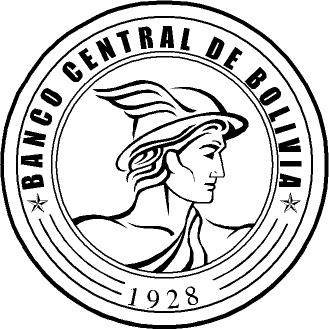 